炉霍县交通运输“十三五”发展规划(送审稿)四川省交通运输厅交通勘察设计研究院炉霍县交通运输局二〇一七年二月前  言 炉霍县地处四川省西部的川西高原，甘孜藏族自治州中北部，是连接甘孜州康北八县和通往西藏、阿坝州的重要交通咽喉，区位优势十分明显，被誉为甘孜州的康北中心。“十二五”期间炉霍县经济社会取得重大进展，炉霍县委、县政府团结带领全县各族群众，围绕“一三四五”经济社会发展思路，齐心协力，抢抓机遇，如期完成规划目标，开创了炉霍加快发展的新时期，为“十三五”奠定了坚实基础。“十三五”期是炉霍县贯彻落实党中央、国务院、四川省委省政府以及州委州政府全面加快藏区经济社会发展重大部署，全面建成小康社会的决胜期、全面深化改革的攻坚期、全面推进依法治县的关键期。交通运输是经济发展的基本需要和先决条件，社会经济的基础设施和重要纽带，现代工业的先驱和国民经济的先行部门，资源配置和宏观调控的重要工具，国土开发、城市和经济布局形成的重要因素。为有效指导“十三五”期炉霍交通运输科学发展，根据《甘孜州炉霍县国民经济和社会发展第十三个五年规划纲要》，结合中央第六次西藏工作座谈会、四川藏区工作座谈会要求，特此编制《炉霍县综合交通运输“十三五”发展规划》。《规划》分析了社会经济发展形势及交通运输的重要作用，重点阐明了未来五年炉霍县综合交通运输系统的发展方向与具体目标。规划基础年为2014年，规划期为2016至2020年，远期展望2030年。规划范围是炉霍县全境，包括1镇15乡，共5796平方公里的县域。目 录一 发展基础	1（一）	社会经济概况	1（二）	交通运输发展成就	4（三）	交通运输存在问题	6二 形势与要求	9（一）	经济社会发展形势	91、国家及省级层面	92、市州层面	103、县级层面	14（二）	发展要求	17（三）	需求预测	19三 发展目标及思路	23（一）	指导思想	23（二）	基本原则	23（三）	发展定位	24（四）	发展思路	27（五）	发展目标	29四 规划方案	33（一）综合运输通道	33（二）干线路网布局	34（三）运输场站布局	391、客运场站	392、货运场站	40五 发展任务	42（一）打通对外运输通道，完善干线公路布局	42（二）着力农村公路建设，推进交通精准扶贫	441、加快农村公路建设，完成通乡通畅、通村通畅100%目标。	452、完善乡镇联网道路、实施通村道路改善。	45（三）完善城镇内部道路，加强专项公路建设	461、加快完善城镇内部道路	462、加快推进旅游公路、通寺公路建设	46（四）完善路网配套设施，增强公路安全保障	461、加快实施桥梁新建与改造	462、加快完善安保设施	47（五）优化运输场站布局，提升运输服务水平	471、加快运输场站体系建设	472、进一步完善客运服务网络	473、积极推进现代物流发展	48（六）大力发展绿色交通，推动生态文明建设	481、强化节能减排	482、加强生态环境保护	483、加强资源集约利用	48（七）实施全面改革创新，增强行业治理能力	491、理顺公路建、管、养体制机制	492、加强运输应急体系建设	49六 投资估算	51七 保障措施	52附表1 炉霍县县乡公路规划建设时序及投资估算一览表	55附表2 炉霍县通畅通达工程建设时序及投资估算一览表	55附表3 炉霍县村道完善工程规划建设时序及投资估算一览表	62附表4 炉霍县农村公路桥梁规划建设时序及投资估算一览表	62附表5 炉霍县安保设施建设时序及投资估算一览表	66附表6 炉霍县运输站场规划建设时序及投资估算一览表	71附表7 炉霍县养护设施规划建设时序及投资估算一览表	72一 发展基础社会经济概况——地处康北中心，去藏抵青之要衢。炉霍县位于青藏高原东南缘、四川省西北部、甘孜藏族自治州中北部，东连道孚县，西接甘孜县，南邻新龙县，北靠色达县，东北与阿坝州毗邻，距州府康定290公里，距省府成都657公里。历为去藏抵青之要衢和茶马古道重镇。县域幅员面积为5796.64平方公里。辖4个工委，15个乡、1个镇、171个行政村，其中纯牧业乡6个，半农半牧乡（镇）10个。虾拉沱片区工委基层区划：仁达乡、斯木乡、宜木乡。新都片区工委基层区划：新都镇、雅德乡、泥巴乡、卡娘乡、洛秋乡。朱倭片区工委基层区划：旦都乡、朱倭乡、充古乡、更知乡。罗宗片区工委基层区划：上罗科马乡、下罗科马乡、宗塔乡、宗麦乡。——藏族为主的多民族聚居区。炉霍县是一个以藏民族为主的多民族聚居县，农牧民交流工具以藏语为主，县城以汉语为主。全县有藏族、汉族、回族、羌族、蒙古族、土家族、彝族等多民族居住。——高原山地为主，地形复杂；冬长无夏，春秋同季。平均海拔3860米。县境有牟尼芒起山、罗柯马山、工卡拉山三大山脉，山势巍峨，坡面陡峻，山峰林立，岭谷相间。山体高大险峻，高山、峡谷地形对照鲜明。全县总的气候属高原寒温带、亚热带半干旱大陆性季风气候。干季和雨季分明，干季雨量奇小，干旱严重，雨季集中，是本县较为独特的气候特征。由于境内地形复杂，各地区降水量的差异较大，年最大降水量出现在海拔3440 米的等高线带。——水资源丰富，森林覆盖面较广，物产丰富。炉霍县境内的河流分属于长江上游的雅砻江和大渡河两大水系，流经县境的大河有雅砻江一级支流－鲜水河、二级支流达曲河、泥曲河和罗柯河。多年平均径流量407180.6 万m3，人均拥有水资源12.02 万m3，是全省人均拥有量的26 倍。全县水能理论蕴藏量为41.29 万千瓦，可开发量为22.56 万千瓦。目前，已开发水能6000 千瓦。炉霍是甘孜州最典型的半农半牧县，有耕地9.5万亩，天然草场33.07万公顷,境内森林茂密,是西南重点原始林区，也是长江上游重要的水源涵养区之一。炉霍县境内有草地面积520万亩、森林面积210万亩；有砂金、泥炭、汞、多金属矿和一定储量的石灰石；全县农业主产青稞、小麦、豌豆、洋芋；牧业主产牛羊肉、皮毛和奶制品；出产贝母、虫草、羌活、党参、三颗针、大黄、秦艽、雪莲花等名贵中药材，有猴头菌、刷把菌、红菌、草地白菌、鸡蛋菌、羊肚菌、獐子菌、木耳等稀有菌类以及野生蕨菜、沙棘等。——经济保持平稳较快增长，但总体经济仍较为落后2015年全县实现地区生产总值6亿元按可比价是2010年的1.7倍，年均增速大10.9%；实现地方公共财政收入4568万元，是2010年的4.2倍，年均增书达33.7%；全社会固定资产投资完成6.8亿元，是2010年的3.1倍，年均增速达25.8%； 社会消费品零售总额2.1亿元，是2010年的1.8倍，年均增速达11.9%。但全县GDP总值及人均GDP等主要经济数据在全州18个区县中仍持续排名靠后，有较大提升空间。表1-1 炉霍县历年社会经济数据统计表——产业结构逐步优化，特色产业加快发展。“十二五”时期，炉霍县落实“一优先、二有序、三加快”的产业发展思路，三次产业结构由2010年的36.9：11.3：49.1调整为2015年的35：20：45。旅游业实现优先发展，生态和新型能源有序发展，高原特色现代农牧业和民族文化产业加快发展。交通运输发展成就——公路建设取得跨越式发展，公路总里程大幅增加，基本形成干支相连、纵横交错、四通八达的公路交通网络。“十二五”期间，炉霍县大力投入公路交通网络建设。全县公路总里程得到大幅提升。G317线、S303线建设使炉霍形成以国、省公路为骨架，以农村公路为补充，干支相连、纵横交错、四通八达的公路交通网络。公路的发展为服务国民经济和社会发展全局、服务甘孜州全域旅游和三化联动、服务社会主义新农村建设、服务人民群众安全便捷出行做出了积极贡献，被广大老百姓称为“德政工程”、“福祉工程”、“民生工程”。截至2015年底，全县公路总里程达2112.072公里，其中国道317线119公里、省道303线44公里、通乡185.025公里、通村1764.047公里。已建公路总里程908.29公里（其中国道317线119公里、省道303线44公里、通乡126.60公里、通村618.69公里）。表1-2 炉霍县“十二五”公路里程增长对照——农村公路建设持续推进，乡、村通畅度显著提升，大大方便了农牧民出行。“十二五”期以来，国家加大对农村公路建设的支持力度。自“十一五”以来，通过县委政府多方筹措资金开展农村公路建设和交通行业主管部门实施“乡通畅”、“村通达”、“村通畅”等工程项目建设，使炉霍县交通事业大提速。截止目前，炉霍县16个乡(镇)171个行政村，通村公路共171条1764公里，通乡公路 9条185.025公里。总体看，通过近十年的农村公路建设，农牧群众出行条件逐步得到改善，全县16个乡镇都达到了通路，171个行政村中有155个行政村已通达，61个行政村已通畅。——道路运输战场体系逐步完善，运输衔接更加顺畅。“十二五”期间共投入资金908万元建设朱倭乡、洛秋乡等8个乡级客运站，更知乡、旦都乡等5乡个乡镇站点建设，虾拉沱片区、新都镇片区、朱倭片区、罗宗片区四个片区96个农村客运招呼站。——安全设施建设持续推进，保障能力显著增强。2013年至2014年我县完成投资1146.0162万元，建设新都镇俄日大桥、仁达乡呷拉宗大桥、雅德乡晏尔龙桥3座危桥。为了消除安全隐患，保障公路安全畅通，从2011年以来共投入资金1025万元建设了32.8公里的防撞墩和35.2波形护栏工程。——养护管理工作紧抓不放，四措施推进农村公路养护工作炉霍县十分重视公路养护管理工作的进行，采取了四项措施推进农村公路的养护工作。一是广泛宣传，营造氛围。利用县电视台、张贴标语、悬挂过街横幅等形成，大力宣传公路管理养护的重要性，增强广大群众的爱路护路意识。二是全力落实农村养护经费，为农村公路养护提供保障。三是健全机制，明确目标，建立农村公路养护管理长效机制。四是加强领导，狠抓落实，推进农村公路发展。交通运输存在问题纵向对比，炉霍县的交通网络建设已经取得了长足的发展，大大改善了当地人民的出行条件；但是横向对比，综合审视，炉霍县的交通运输发展中仍存在一些问题和薄弱环节，主要表现在以下几方面：一是路网不完善。受自然地理条件、经济发展水平，以及建设规模等因素制约，炉霍县农村公路通达深度低、覆盖人群不足、连通度差的问题依然存在。且已建的农村公路由于早期资金不足，建设标准低，亟待维修或新建。二是技术等级低。截止2014年底，全县尚无高速公路和一级公路，二级公路仅占全部公路里程的8.35%，三级公路占2.60%，四级公路占71.88%，等外公路占17.17%。三是安全隐患大。“十一五”、“十二五”期间建设的农村公路，因投入不足，按规定应有的相关安保设施未配套建设；加之炉霍境内地形地质条件复杂，病害路段多，弯多、坡陡，安全隐患多。虽县委县政府近年来对农村公路进行了部分安全整治，但安全隐患仍不容小觑。四是公路管养难度大。炉霍县农村公路点多、面广，养护难度大。尤其在汛期，县境内地质灾害高发，水毁严重。现有技术人员、养护机械、养护经费不足以支持对现有路段的维护。五是资金投入不足。由于炉霍县地处高原、峡谷地带，平均海拔高，地形地质条件复杂，病害路段多，交通基础设施建设成本高、难度大，比平原地区平均造价高出数倍。加之本县经济发展水平相对落后，财政经费不充裕，导致农村公路建设投入严重不足。六是专业人才匮乏。炉霍县公路建设方面的专业技术人员数量少，不利于公路建设监管水平的提升。二 形势与要求经济社会发展形势1、国家及省级层面从国家宏观政策的走向看，“十三五”时期是我国全面建成小康社会的决定性阶段，是国家和省大力推动藏区经济社会发展，大力推进基本公共服务，实施精准扶贫、靖准脱贫，扎实解决贫困问题，改善特困人群生活状况的关键时期。“十三五”期，中央四川省将加大对藏区发展支持力度，以加快基础设施建设和扶持产业发展为抓手，推动藏区脱贫致富，实现社会长治久安。基础设施建设方面：将加快规划铁路建设，将川藏铁路、成兰铁路、川青铁路等项目纳入《铁路“十三五”发展规划》。围绕全域旅游等产业发展，加快建设甘孜格萨尔机场等支线机场。下大力气建设公路通道，加快川藏、川甘、川青高速公路等交通要道建设，加快玉树至德格、玛曲至若尔盖、达日至玉树等国道项目建设，建设大渡河、雅砻江、金沙江流域沿江路。把通达作为重点、通畅作为目标，切实打通不通村公路，着力改造升级农村公路，完善交通运输网，构建旅游通道网，突破发展瓶颈。围绕构建“数字藏区”、“智慧藏区”，合理布局通讯基站，健全通讯网络，加速大数据运用，推动“互联网+”建设。深入推进电力网络建设，加强农村电网改造，切实解决无电村问题。扶持以旅游业为主导的产业发展：在旅游产业上，积极将藏区旅游融入全国旅游大网络，由省发改委和省旅游局牵头，制订《四川藏区旅游发展规划》，制定特殊扶持政策，促进藏区旅游业发展；完善旅游基础设施，发展民族民俗文化游、生态观光游、山地旅游、特色农牧游和休闲度假游，真正形成藏区黄金旅游圈；发展民族手工业和特色餐饮业，扶持旅游商品开发，延伸旅游产业链，形成“吃住行游购娱”一体化旅游区，切实让富集的旅游资源转化为群众增收致富的途径，让全域旅游发挥产业结构调整升级的战略主导。在现代草原畜牧业和高原生态农业培育上，以实现产业升级、形成具有特色优势的支撑产业为目标，扶持现代畜牧业公司，延伸产业链，提高产品附加值；从政策、资金和项目上支持高原生态农业发展，扩大特色林果、优质蔬菜等作物种植面积；提高农机购置补贴，将农产品加工设备、冷链物流设备和牧业机械设备纳入农牧业机械化示范项目，予以重点扶持；建立现代化农畜产品种植、养殖和深加工基地，真正实现旅游、畜牧、农业“三产联动”发展格局。未来中央将进一步加大对藏区发展的支持力度，继续实施特殊优惠扶持政策，继续执行“收入全留、补助递增、专项扶持”的财税优惠政策。增加中央投资，强化金融支持，加强对口支援。加大中央对四省藏区政策支持力度，统筹推进西藏和四省藏区协调发展，统筹推进四省藏区和本省协调发展，同步实现全面小康。2、市州层面“十三五”期，甘孜州将坚持“四个全面”战略布局，坚持发展是第一要务，牢固树立并切实践行创新、协调、绿色、开放、共享的发展理念，以维护祖国统一、加强民族团结为着眼点和着力点，以改善民生、凝聚人心为出发点和落脚点，围绕同步全面建成小康社会这一目标，突出脱贫奔康和长治久安两个关键，统筹抓好发展民生稳定三件大事，精心组织实施“扶贫攻坚、依法治州、产业富民、交通先行、城乡提升、生态文明建设”六大战略，加快建设美丽生态和谐小康甘孜，确保实现与全国全省同步全面建成小康社会。第一，提高人民群众生活水平。实施扶贫攻坚战略，坚决打赢脱贫攻坚战，全州贫困村全部“摘帽”、贫困人口全部脱贫。千方百计促进就业创业，城镇新增就业3.5万人、失业率控制在4.5%以内。坚持“全覆盖、保基本、多层次、可持续”方针，实施全民参保计划，健全更加公平、更可持续、覆盖城乡居民的社会保障体系。完善公共卫生服务体系，居民健康、卫生资源、疾病防控等主要指标接近全省平均水平。积极构建现代公共文化服务体系，大力弘扬社会主义核心价值观，增强民族文化影响力，提高公民文明素质。第二，提升基础设施保障能力。实施交通先行战略，围绕建设川西北区域性交通枢纽，统筹抓好“建、管、养、运”工作，构建进出顺畅、互联互通、四通八达、安全便捷的立体交通运输体系，基本形成“四纵四横多联和三大枢纽”综合交通网络。加强能源基础设施建设，加快打通电力外送通道，改造升级农网和城网，实现电力需求侧和供给侧有效衔接。加强骨干水利工程及渠系配套建设，实施农村饮水安全巩固提升工程，推进“两江一河”流域县城和重点乡（镇）堤防工程建设，着力提高水利对经济社会发展的保障能力。推进通信基础设施建设，促进“三网”融合，实施“宽带乡村”工程，着力提升全州信息化水平。第三，筑牢生态安全屏障。实施生态文明建设战略，合理划分生态、农业、城镇三类空间，形成统领全州发展的国土空间开发总体格局。继续推进天然林保护、退耕还林、退牧还草等重大生态保护工程，大力实施沙化治理、鼠虫害草地治理和水土流失综合治理工程，全面落实退耕还林、集体林森林生态效益补偿和草原生态奖补政策，加大自然保护区建设和管理力度，推进“山植树、路种花、河变湖（湿地）”工程。实施最严格的环境保护制度，有效控制污染物排放，深入开展环境综合治理。加快转变资源利用方式，大力发展循环经济，建设资源节约型、环境友好型社会。建立健全综合防治、以防为主的防治体系，全面提升防灾减灾能力。第四，壮大优势特色产业。实施产业富民战略，坚持“一优先二有序三加快”产业发展思路，切实将资源优势转化为产业优势、经济优势和富民优势。优先发展旅游业，加快创建全国民族地区全域旅游试验区，打造世界最佳旅游目的地，游客接待量、旅游总收入均较2015年翻一番。有序发展清洁能源产业，加快推进水电资源开发，积极发展太阳能等新能源。有序发展优势矿产业，加强矿产资源勘探、保护和优势资源开发，努力打造中国锂都。加快发展现代农牧业，按照“一圈一带一走廊”布局，建成特色农业和林业产业基地各100万亩，大力开发“十大”特色产品。加快发展特色中藏药业，构建种植规模化、研发系统化、服务特色化、市场国际化的中藏药产业化格局。加快发展特色文化产业，积极建设国家藏羌彝文化产业走廊，着力构建“一园三区”产业布局。实施加快发展现代服务业行动，以扩大服务消费带动消费升级，引导消费向智能、绿色、健康、节能、安全转变。第五，构建协调发展新格局。深入实施东南北区域协调发展战略，以康定为区域核心，国道317、318线和“两江一河”为纽带，康定、稻城亚丁、甘孜机场辐射半径为支撑，积极构建“一核五带三圈”的区域发展格局，努力实现东部率先发展、南部加快发展、北部追赶发展。实施城乡提升战略，按照“做强县城、做优乡镇、做美村寨”的总体要求，推动城乡统筹发展，不断提升城镇的规划水平、配套功能、承载能力、吸附能力、管理水平、风貌特色和文明素养，加快高原民族特色新型城镇化步伐，城镇化率达到30.9%。第六，增强科教和人才支撑能力。深入推进民族教育振兴计划，全面实行15年免费教育，完善“123”智慧甘孜教育体系，努力创建“藏区一流、人民满意”教育，实现普及教育全面提升、公平教育全体享受、优质教育全域覆盖。坚持创新驱动发展，推广应用先进适用技术，推动科技成果转化，促进科技创新与经济社会发展紧密结合。创新人才培养、引进和使用机制，着力构建与经济社会发展相适应的人才支撑体系。第七，全面深化改革开放。充分发挥市场配置资源的决定性作用，正确处理政府与市场关系，加快经济体制、国有企业、行政管理、财政税收、要素配置、市场监管等重点领域、关键环节改革和体制机制创新，不断增强发展动力和活力。强化开放合作意识，树立互利共赢理念，通过借智、借力、借资、借市，不断深化全方位开放合作。加强区域经济合作，拓展区域发展空间，着力提高外向型经济发展水平。第八，加强法治甘孜建设。实施依法治州战略，坚持发展和完善社会主义民主政治，努力营造良好的法治环境。深入贯彻党的民族宗教政策，做好新形势下的民族宗教工作，建成全国民族团结进步示范州。加强和创新社会治理，构建全民共建共享的社会治理格局。旗帜鲜明开展反分裂斗争，坚决依法打击危害国家安全的违法犯罪活动，促进全州社会和谐稳定、长治久安。3、县级层面以基础设施建设为先导强化发展物质支撑，以全域旅游为重点构建现代生态产业体系，以生态文明为取向协同推进“五大建设”，以保障和改善民生为宗旨增进社会和谐包容，着力推动旅游全域化、新型城镇化、农牧业现代化“三化”联动发展，实施创新驱动，深化体制改革，扩大开放合作，确保经济社会持续健康发展，确保城乡居民收入和基本公共服务能力基本接近全省平均水平，确保生态环境良好，确保社会大局稳定，努力实现与全国、全省同步全面建成小康社会宏伟目标。在坚持“一三四五”发展思路的基础上，进一步突出“系统谋划”和“重点突破”的结合，努力从四大领域实现重点突破。（1）坚持“一三四五”发展思路——以强化枢纽功能实现创新发展为主线。立足炉霍县交通区位特征，围绕炉霍枢纽型经济功能，以改革创新的思维谋划发展、推进发展、加快发展，依托交通区位优势挖掘发展潜能，化交通区位特征为经济发展优势，从而加快实现炉霍经济社会的创新发展。——以“三化”联动为发展路径。全力推进旅游全域化、新型城镇化和农牧业现代化，以基于区位交通的旅游集散等服务功能为核心，以新型城镇化提升载体建设水平，以现代农牧业为重要支撑，以“三化”相互融合、相互推动、相互提升为发展路径，践行藏区经济社会科学发展之路。——以四大产业为发展动力。积极构建以四大产业为主体的产业体系，优先发展“大旅游”产业，突出旅游业在全县经济社会发展中的支撑引领地位，加快发展特色生态农牧业，有序发展生态能源和新型建材产业，积极发展商贸集散、电子商务等潜导性产业，增强经济社会发展的内生动力。——以“五大建设”推进全面协调发展。按照经济建设、政治建设、文化建设、生态文明建设“五位一体”总体布局，明确完善互联互通的基础设施、优化功能明确的城乡空间、构建现代生态的产业体系、构筑保障有力的生态屏障、完善全面小康的社会民生、健全改革开放的制度体系、完善民族融合的社会治理等重点任务，推进经济社会全面协调发展。（2）努力实现四大领域重点突破——基础设施建设实现突破。以带动经济发展为目标，围绕融入大交通格局，进一步提升炉霍县对外通道畅通水平和内部路网通达能力；围绕强化生产生活保障能力，加大对电力能源、水利工程等基础设施的投入；围绕缩小区域差距、提高居民生活品质，持续改善城市供水、供电、文化体育等基础设施建设，着力推进乡村道路、农村能源、饮水条件改善等民生工程，全面提升经济社会发展的支撑和保障能力。——大旅游产业发展实现突破。依托区位交通条件，以“大旅游”产业理念，综合推进过境旅游、文化产业、商贸集散等相关产业关联发展，以大旅游推动大产业，打造全域旅游示范区。——特色生态农牧业发展实现突破。走生态型、特色型是农牧业发展的现实选择。一是以政府投资为主“强基础、达规模”，结合全县万亩高标准农田建设，集中中央、省设计现代农牧业、农田水利等方面的扶持资金，以政府投资夯实特色生态农牧业规模化、标准化发展基础。二是对接目标市场需求“调结构、创品牌”，突出雪域高原特色，把我内地市场需求，优化农牧业种植结构，推进农牧业集中加工、全面实施炉霍农牧业产品品牌战略，引进和培育龙头型现代农业运营机构与组织，积极开展原产地保护、无公害、有机、绿色农产品等标志认证，以品牌拓市场、以品牌提价值。——社会民生事业改善实现突破。将社会民生事业作为推动炉霍发展的根本出发点和落脚点，依托社会民生的全面改善，实现藏区内生发展动力提升，发过来助推炉霍其他领域发展。发展要求1、建设全面小康，实现经济跨越发展，要求充分发挥交通运输的先行引领作用。“十三五”期，是我国由总体小康向全面小康跨越，实现经济转型升级的关键时期。对于炉霍县处于后发位置的县域经济而言，要实现同步小康，建设生态优势突出、经济跨越发展、民生福祉改善、社会大局稳定的魅力生态和和谐幸福新炉霍，要求交通运输充分发挥先行引领作用。在加快基础设施建设的同时，注重供给侧结构优化，加强薄弱环节的建设，提高综合运输能力。并积极响应国家“互联网+”行动计划，推进信息技术与交通运输系统的融合，提高交通运输服务的质量与效率，为社会经济发展、产业转型升级提供支撑。2、发挥区位优势，进一步打造康北交通枢纽，要求继续推进对外综合运输通道建设，强化与周边县市的互联互通。炉霍县地处康北藏区腹心地带，东邻道孚县，西连甘孜县，南倚新龙县，北接色达县，东北与阿坝州的壤塘、金川两县交界，是去藏抵青之要衢，区位优势明显。依托区位优势，积极推进铁路、机场、公路项目建设，提升国省通道等级，打通与周边县域通道，拓展发展空间，是打造炉霍县康北交通枢纽，适应未来区域经济一体化发展的现实需求。这一现实需求要求炉霍县加快构筑布局合理、能力充分、功能完善的对外综合运输通道，缩短炉霍与周边核心城市的时空距离。3、完善城镇空间布局，统筹城乡发展，积极推进新型城镇化建设，要求进一步完善内外衔接、城乡互通、方便快捷的交通网络。根据炉霍县城市总体规划，未来县域将打造“一重心、两轴线、三组团”的城镇空间布局：以炉霍县新都镇为重心，以国道317线和国道350线为两轴，分别以朱倭、宗塔-上罗和新都为片区中心的三大产业经济组团。要协调城乡发展，形成功能明晰的城乡空间，构建新型城镇，增强城镇承载能力，建设幸福美丽新乡村，要求构建多节点、网络化、全覆盖的交通运输网络，实现区域间优势互补，共同发展。4、深入推进扶贫攻坚，切实保障和改善民生，要求补足交通运输短板，全力提高交通运输服务均等化水平。党的十八大提出了到2020年全面建成小康社会的宏伟目标，长宁响应宜宾市委关于集中力量打赢扶贫开发攻坚战确保先于全省全面建成小康社会的决定，切实强化基础设施扶贫精准到村社。交通运输是基本公共服务的重要组成部分，实施精准扶贫、保障和改善民生，要求提高交通运输服务均等化水平，破除瓶颈，补足短板，扩大交通运输服务的覆盖深度和服务范围，缩小地区贫富差距。5、构建特色生态的产业体系，要求实现交通运输发展生态可持续。党的十八大把生态文明建设放在突出地位，炉霍县也一直坚持生态优先的发展理念。炉霍县自然环境、农牧业资源、文化旅游资源等生态资源丰富，依托优势资源大力发展生态产业，将生态价值转化为经济价值，要求转变交通发展方式，充分考虑资源环境承载力，集约节约利用资源，发展绿色交通。需求预测1、人口发展预测2006－2015年，炉霍县的人口总体上处于增长趋势，且增长速率较为平稳，平均增长率为2.28%。根据《炉霍县国民经济和社会发展第十三个五年规划纲要》，至2020年底，全县人口应不超过5.15万人，即“十三五”期间人口平均增长率约1%。根据炉霍县人口增长趋势，综合使用线性模型、指数模型、多项式模型等加权分析计算，得出炉霍县“十三五”期间及远期展望人口预测结果详见表2-1。表2-1 炉霍县户籍总人口预测结果（单位：万人）2、经济发展预测2006至2015年间，炉霍县GDP平均增速达14.7%。进入“十二五”后，经济增速较为稳定， GDP年均增长率为15.5%。根据《炉霍县国民经济和社会发展第十三个五年规划纲要》，“十三五”期间GDP年均增速应达到10%，至2020年底，全县GDP总值应达到10亿元。根据炉霍县人口增长趋势，综合使用线性模型、指数模型、多项式模型等加权分析计算，得出炉霍县“十三五”期间及远期展望人口预测结果详见表2-2。表2-2 炉霍县GDP预测结果（单位：亿元）3、交通运输需求预测（1）客运需求特点分析城际客流需求不断增长。随着区域经济协调发展的推进，炉霍的经济活力和城市吸引力也将进一步增强，与周边区域的人流、物资流、信息流、资金流将日趋频繁。同时，随着县域交通运输体系的逐步完善，城际间的客运需求也将进一步膨胀。G318、G350升级改造的完成，以及甘孜县机场和川藏铁路的建设，将有效刺激炉霍县域周边县城间的客流量的增加。通过分析，未来炉霍与成都、康定、甘孜、道孚、雅江等城市间，川藏公路沿线方向仍是城际客流的主要方向。县域短途出行需求得到激发。随着农村公路建设的持续进行，农村公路覆盖面的进一步提升，炉霍各乡镇间出行便捷度将大大提升，县域内的出行需求也将明显增加。。 多样化、个性化出行需求不断增加。随着人民生活水平的提高，人们的消费结构也将发生深刻变化，舒适、安全、快速、便捷成为旅客出行的重要考虑因素，高品质的客运需求日益增加。建设集高铁、公路等运输方式与一体的综合运输枢纽，实现“零距离”换乘的客运需求更加突出。（2）货运需求特点分析支柱产业是货运需求的主体。炉霍县一直以来是以旅游和农牧业为主，工业比重较低。“十二五”期间，工业比重得到了显著提高，较“十一五”末期增加了近十个百分点。“十三五”期间，炉霍县结合全州“一优先、二有序、三加快”得产业发展思路，以旅游为核心，带动一、二、三产业融合发展 。优先发展“大旅游”产业，突出旅游业在全县经济社会发展中的支撑引领地位，加快发展特色生态农牧业，有序发展生态能源和新兴建材产业，积极发展商贸集散、电子商务等潜导性产业，着力构建“主业突出、特色鲜明、生态高效、融合互动”的现代产业体系。生态农牧业和商贸集散等产业的发展将会刺激货物运输的需求，整体来看，工业化发展产生大运量、低附加值货物运输需求旺盛的同时，农牧业发展产生的小批量、高频次产品运输也更加迫切。不断拓展服务功能，发展多式联运等先进运输组织方式，节省物流成本的需求将逐步显现。（3）运输量预测由于交通引领经济发展的先行作用，预测运输量的增速将略高于经济增长速度。结合趋势分析法、弹性系数法，综合分析计算得出目标年炉霍县运输量预测值详见表2-3。表2-3 炉霍县运输周转量预测结果三 发展目标及思路指导思想高举中国特色社会主义伟大旗帜，深入贯彻落实党的十八大、十八届三中、四中、五中全会、中央第六次西藏工作座谈会以及省委十届七次全会精神，坚持“四个全面”战略布局，践行创新、协调、绿色、开放、共享的发展理念，把握好国家加大藏区扶持力度、“一带一路”和长江经济带建设等重大战略机遇，紧扣“一三四五”发展思路，强化炉霍枢纽型经济功能，着力打通炉霍出州出县通道，强化与周边区域互联互通、联动发展；健全城乡道路网络，完善交通配套设施，提升运输服务水平，改善农牧民群众出行条件，为炉霍实现同步全面建成小康社会提供交通基础支撑和有力保障基本原则1．抢抓机遇，加快发展围绕全面建设小康社会战略目标，对标全面小康对于交通发展的各项要求，抢抓“十三五”期“精准扶贫”和国家、省市对藏区扶持政策，利用好国省各项财政、税收、投资、金融优惠政策，加快推进交通基础设施建设，为全县经济社会健康快速发展提供基础支撑。2．以人为本，服务民生把保障和改善民生作为出发点和落脚点，紧扣全面建成小康社会总目标，进一步加大农村地区交通运输发展的投入力度，着力补齐发展短板和薄弱环节，切实改善广大农牧民群众出行条件，促进发展成果共享，提升公共服务均等化水平。3．创新驱动，强化引领以创新为突破口，培育发展新动力，激发行业新活力。着力推进体制创新、政策创新和管理创新，消除制约交通运输体系发展的体制机制壁垒，加快推进交通基础设施建设，优化交通网络，以科技进步和信息化引领交通运输现代化，推进交通运输的提质增效和转型升级，更好地发挥交通运输对经济社会发展的引领带动作用。4．统筹兼顾，协调发展适应炉霍县经济社会发展总体需求，实现县域交通与城镇空间布局、资源及产业布局相适应；统筹各城镇、城乡之间道路系统和客运组织的协调发展；合理布局不同层次的客货运输网络，构筑完善的客货运场站体系，提高运输效率和服务水平。5．坚持绿色集约，建设生态文明按照国家建设生态文明的要求，把节能减排、资源节约、环境保护落实到综合运输发展的各个环节，努力推进综合交通运输绿色可持续发展。发展定位炉霍县位于甘孜藏族自治州中北部，东接道孚县，西北与甘孜县相邻，西南与新龙县接壤，北面毗邻色达县，东北则与阿坝州的壤塘、金川两县相邻。川藏317线从东南至西北贯通全境，历为去藏抵青之要衢和茶马古道之重镇。在甘孜州梯度推进的经济发展战略格局中，炉霍县正处于康东经济圈和康北经济圈的交汇点上，往东则与康东经济圈的道孚县相接，往北则与康北经济圈的色达县和甘孜县相连，是承接康东经济圈和康北经济圈的重要区域。在交通区位上，未来甘孜州将形成“四纵四横一铁路二高速三机场”综合交通立体网络，其中四纵：一是S211线丹巴县巴底乡（阿坝州界）至雨洒河（雅安石棉界），全长237公里。二是G548-G317-G350-G248连接形成的色达年龙（阿坝州界）至罗卜丝（凉山州界）段，全长696公里。三是G345-S456-G317-G227等线连接形成的石渠安卜拉山口（青海玉树州界）至云南三江口，全长1116公里。四是石渠真达乡（青海玉树州界）至得荣县子庚乡（云南香格里拉界），由国道215形成，其中部分路段与G317、G318、G549共线，全长928公里。四横：一是G317线色达县俄尔雅塘（阿坝界）至德格县岗托，全长430公里。二是丹巴县太平桥（阿坝州界）至白玉县绒盖乡，G350线(原省道303)与S314线连接形成，路线全长575公里。三是G318线二郎山隧道西洞口（雅安界）至竹巴笼（西藏界），公路全长586公里。四是G549线白水河（雅安石棉界）至得荣古学乡，公路全长600公里。一铁路：川藏铁路。二高速：雅（安）康（定）高速、泸（定）石（棉）高速。三机场：已建成的康定机场，即将建成的亚丁机场，正在开展前期工作的甘孜格萨尔机场。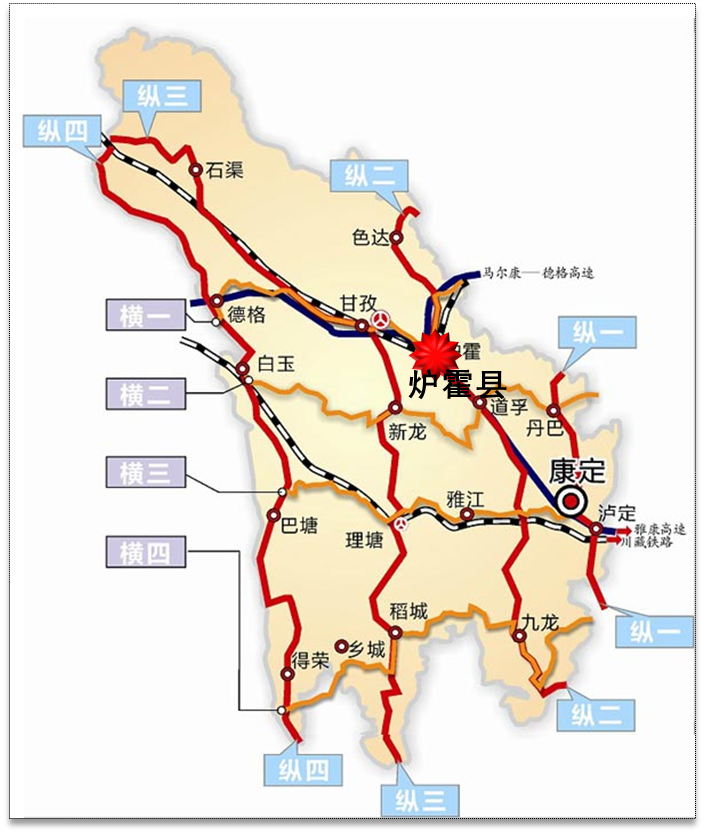 图3-1 炉霍县交通区位示意图炉霍县处于甘孜州“四纵四横”干线路网中“横一”（G317）和“纵二”（G350）交汇节点；规划马尔康—德格高速公路走向与G317基本一致，横穿炉霍县；规划川青铁路（成都-马尔康-格尔木铁路）甘孜境内长约440公里，途经炉霍；规划甘孜格萨尔机场，按照100公里或者1.5小时服务半径计算，炉霍县也处于该机场辐射范围内；另外炉霍县规划建设8条出州、出县通道，打通与周边阿坝州壤塘县及甘孜州境内甘孜县、色达县、新龙县、道孚县联系，提升炉霍县与周边县域互联互通水平。综合来看，未来炉霍县将形成铁路、航空、高速公路、国省干线于一体的综合交通运输体系，交通区位优势将逐渐凸显，有条件发展成为康北地区综合交通枢纽。发展思路1、《四川省交通运输“十三五“发展规划》发展思路分析立足四川交通运输发展实际，对标全面建成小康社会，坚持问题导向、需求导向，紧扣构建现代综合交通运输体系总体目标，“十三五”期交通运输发展须遵循“兜底线、提品质、促衔接、强服务”的总体思路。——兜底线，提升交通基本公共服务水平。聚焦贫困落后地区，以四大片区88个县为主战场，奋力推进交通精准扶贫。对标全面建成小康社会交通运输“三通三覆盖”的基本要求，全面提升农村交通基础条件，建设“四好农村路”。——提品质，加强交通运输薄弱环节建设。继续完善高速公路网络布局，强化进出川通道，完善川内互联互通网络，提升繁忙路段通行能力。加快推进国省干线公路提档升级，加快提升重要航道通航条件，优化交通运输整体供给结构。——促衔接，提高综合运输体系整体效率。加强综合运输枢纽站场体系建设，完善集疏运网络，推进各种运输方式融合发展。加强各层次公路网、公路交通与城市交通的协调衔接，充分发挥综合交通运输体系的组合优势。——强服务，提升交通运输服务品质。积极响应“互联网+”行动计划，改善运输服务模式，促进公众出行便捷化、货物运输物流化。加强交通安全应急保障体系建设，提高交通运输的安全性、可靠性。不断推进改革创新，着力提升行业管理与服务水平。2、炉霍县交通运输“十三五”发展思路从四川省交通运输“十三五”发展思路来看，推进交通精准扶贫，加强农村特别是贫困地区、边疆地区农村交通基础设施建设是“十三五”期交通运输发展的重点任务，结合炉霍县交通运输“十三五”阶段性特征，对标全面小康发展要求，坚持问题导向、需求导向，立足实际，补齐短板，提出炉霍县“十三五”交通运输发展基本思路如下：1.以强化枢纽功能、服务全域旅游为目标，构建外畅内联的交通运输网络。交通运输业是国民经济的基础性、支撑性产业，交通运输的发展是为区域经济社会发展服务。炉霍县交通运输的发展，要从经济社会的角度出发，结合全省、全州及康北地区经济社会发展战略和自身区位优势，注重与上位规划衔接，按照外畅内联的发展思路，不断畅通对外运输通道，完善内部路网，为实现同步小康提供有力保障。2.以农村公路建设为重点，奋力推进交通精准扶贫，建设“四好农村路”。“十三五”期是全面建设小康社会关键时期，对标全面小康交通运输发展要求，炉霍县还有不小差距，目前全县还有部分乡镇完全实现通畅，88个贫困村中还有72个村未通水泥路，农村公路没有形成网络，交通扶贫攻坚任务艰巨。因此，规划期内，要继续着力推动通乡通畅、通村通畅工程建设，建设“四好”农村路，到2020年完成通乡通畅、通村通畅两个百分百目标，为全面小康提供基础支撑和交通保障。3.以服务民生为宗旨，加快完善覆盖全县的客货运输体系。大力推进客货运输站场建设，加大对客货运发展的支持力度，完善客货运输网络，全面提升我县运输服务水平。按照农村客运站四级结构加快推进客运场站建设，力争到“十三五”末，实现所有乡镇和具备条件的建制村通客车。按照货运需求，按片区建设货运站，满足各片区产业货物运输需求，促进经济社会发展。发展目标“十三五”期，交通运输取得跨越式发展，“外畅内联”的公路运输网系统基本形成，形成完善的公路管养机制，公路防灾抗灾能力明显提高，交通公共服务水平明显提升，基本满足全县人民群众出行需求；交通运输体系基本适应炉霍县社会经济发展的需要。 ——对外干线公路网络基本形成。“十三五”末，力争干线公路网络建设和改造基本完成，除国道317和国道350之外，打通8条出县通道，“四横四纵”干线公路网络基本形成，保证与周边的阿坝州壤塘县以及甘孜州的甘孜县、道孚县、色达县、新龙县至少有一条三级公路相连接，炉霍县交通区位优势初步显现，对枢纽型经济和全域旅游发展带动作用明显。——内部公路网络基本完善。按照精准扶贫要求，断头路改造、通乡通畅、通村通畅、乡镇联网路建设等工程顺利完成，实现100%的乡镇和100%的建制村通水泥路或沥青路，所有寺庙、景区、产业园区通公路，形成覆盖全县、布局完善的便捷交通路网体系。——覆盖全县的交通运输服务体系基本形成。加快公路运输场站建设，形成布局合理、功能完善、能力充分的运输服务体系。到2015年，建成炉霍中心客运站1个，片区中心站3个，一般乡镇站12个，农村招呼站（牌）171个，乡镇通班车率达到100%，建制村通客车率达到80%以上，形成以国省干道为依托、县乡公路为主体的农村客运网络；建设农牧区货运站4个。——路网配套设施基本达标。加快危桥改造，加大桥梁建设力度，大力实施公路安保工程，重视路面、桥涵及防护工程等构造物建设，基本完成县乡道上的危桥改造工程和受限路段的安保设施建设，到2020年，公路抗灾能力明显提高。表3-1四川省交通运输“十三五”发展主要指标表3-2炉霍县“十三五”交通运输发展目标表四 规划方案（一）综合运输通道综合运输通道是在一定区域范围内，连接主要经济节点和重要城镇，有共同流向的客货流密集地带，一般包含两种或者两种以上运输方式，构成综合交通网的主骨架，是区域运输的大动脉。在全面分析炉霍交通发展现状和客货运输需求的基础上，结合国家西部地区、四川省以及甘孜州综合运输通道规划布局，未来炉霍规划形成的主要运输通道如下：——川藏北线综合运输通道沿国道317线走向横贯炉霍县，是川藏大通道北线主要通道，向东经阿坝州连接成都，向西直通西藏。该通道是川藏大通道的重要组成部分，由国道317、规划马尔康至德格高速公路、规划成都至格尔木铁路（川青铁路）等组成，串联炉霍主要乡镇，是炉霍县城镇布局、客货流集散及旅游发展的主要走廊带，对于提升炉霍交通区位优势、确立康北地区综合交通枢纽具有重要意义。——炉霍-康定公路运输通道该通道为南北纵向通道，是国道317和国道318的纵向连接线，向北延伸打通与阿坝州的连接通道，向南连接康定延伸至凉山州。该通道属于甘孜州“四横四纵”通道之一，也是串联三州藏区的重要通道，对于完善区域路网，加强藏区联系具有重要作用。该通道主要由国道350、规划康定至炉霍高速公路组成。（二）干线路网布局“十三五”期，炉霍县将结合省、州上位规划，以融入区域交通大格局，提升炉霍交通区位优势，加快推进出州出县通道建设，规划到2020年，将形成“四横四纵”的干线公路路网布局形态。具体布局方案如下：横一：新增省道S455，起于色达县亚龙，止于白玉县阿察接省道S314，从更知乡西侧穿过炉霍县，炉霍境内约16公里。“横一”（S455）主要线路位于县境西侧甘孜县境内，随着充古乡至四通达乡出县公路建设，横一线将成为炉霍可利用的重要的干线公路，通过该线路上可达色达，下可抵新龙、白玉，是炉霍西侧重要的对外公路运输通道。横二：G317（色达界）～G317（洛秋乡）～洛秋乡-新龙县大盖乡公路，约124公里，定位横向公路主骨架，规划于2020年全线达到三级以上公路标准。G317（色达界）至洛秋乡段目前已按照三级公路标准完成改造，该段约59公里，洛秋乡至新龙大盖乡公路规划三级公路标准，全线约65公里。“横二”东段为国道G317，向东连接马尔康，西段利用改建洛秋乡-大盖乡出县公路连接新龙县，是炉霍县横向公路主骨架，实现与周边州县互联互通；横三：上罗柯马乡日都至壤塘县宗科公路，本线起于日都桥，接国道317线，经上罗柯马、拉哈宗山、下罗柯马路口、红泥巴山、宗塔乡等止于壤塘县角点达交界处，约48.6公里，规划于2020年全线达到三级公路标准。“横三线”是炉霍县连接阿坝州的重要通道，对于促进区域路网互联互通，带动宗塔草原旅游开发具有重要作用。横四：仁达乡-新龙县拉日马乡出县公路。该线起于仁达乡，接国道317，经格色、易日进入新龙境，至拉日马乡接省道314，炉霍境内全长约60公里，按照三级公路标准建设。 “横三线”是炉霍县连接新龙县的又一重要通道，对于完善区域路网，加快沿线经济发展具有重要意义。纵一：宗塔乡-宗麦乡-道孚县唯他乡公路。路线起于宗塔乡，接上罗柯马乡日都至壤塘县宗科公路，经宗麦至道孚县唯他乡，接省道220。该线炉霍境内全长49公里，规划三级公路。“纵线一”是炉霍县又一重要出县通道，可加强炉霍与道孚联系、改善沿线乡镇出行条件、带动宗塔草原旅游开发。纵二：上罗柯马乡-下罗柯马乡-道孚县孔色乡公路。路线起于上罗柯马乡，接炉壤出州通道，经宗麦乡至道孚县孔色乡，接国道350，该路线炉霍境内全长63公里，规划三级公路。“纵线二”是炉霍县南部除G350外的重要出县通道，有利于缓解国省干线交通压力，增强路网保障能力，同时该线直接联系宗塔草原旅游区和虾拉沱旅游区，对于推动炉霍全域旅游发展作用显著。纵三：泥巴乡-甘孜县泥柯乡公路。该线起于泥巴乡，接国道317，经卡娘延伸至甘孜县泥柯乡，炉霍境内路线全长约79公里，规划按照三级公路标准建设。纵线三是炉霍县北部重要的出县通道，该线的建设有利于带动西部组团经济产业发展，改善区域出行条件。纵四：四通达乡-更知乡公路～国道G317（-新都镇）～国道G350（新都镇-道孚界），该线由更知乡至甘孜县四通达乡出境公路连接国道317和国道350组成，由西北到东南纵贯炉霍全境，是炉霍县县纵向公路主骨架。路线全长约131公里，国道317和国道350已按照三级公路标准完成升级改造，更知乡至四通达乡段规划“十三五“期建设，按照三级公路标准改造。“纵线三”是炉霍县纵向骨架道路，向南可达州府康定，向北可抵甘孜，是康北地区咽喉要道。该线串联了炉霍主要城镇和四大旅游景区，是炉霍商贸物流、旅游集散的主要通道。炉霍县“十三五”干线路网规划布局方案如图4-1和表4-1所示。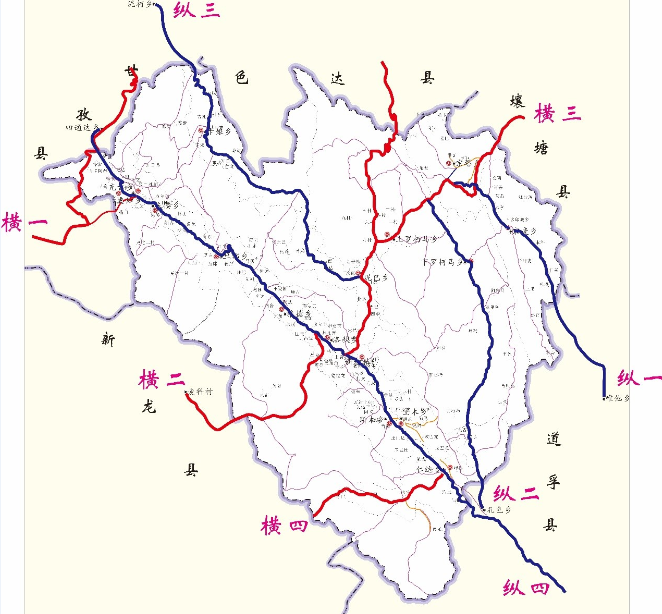 图4-1  炉霍县“十三五”干线路网规划布局示意图表4—1  炉霍县“十三五”干线路网规划布局方案（三）运输场站布局1、客运场站按照四川省农村客运场站体系布局思路，县域客运场站体系分为以下四个层次：图4-2农村客运站场体系架构结合炉霍县行政区划、路网布局、城镇体系规划、人口产业布局以及交通出行需求，县域客运场站布局如下：（1）县域中心站：炉霍汽车站站场定位：县域客运枢纽功能定位：对外，连接县城和成都、州府及周边县，起到县级对外运输主枢纽的作用；对内，联系县城和主要乡镇及景区，同时配套建设城区公交总站，实现长途客运与城区公共交通无缝衔接。规划等级为三级。（2）副中心客运站站场定位：片区中心站（朱倭乡、斯木乡、宗塔乡）功能定位：按照炉霍城镇体系布局规划，朱倭、斯木、和宗塔作为三个中心集镇。规划建设三个片区中心站，等级为四级，分别服务西部、南部和北部三个经济组团，满足片区与县城之间出行需求，同时辐射片区内各乡镇，兼顾乡镇所辖建制村。（3）乡镇集散站站场定位：一般乡镇客运站（泥巴乡、雅德乡、仁达乡、充古乡、卡娘乡、洛秋乡、更知乡、宗麦乡、旦都乡、上罗乡、下罗乡、宜木乡）功能定位：以服务乡镇客运为主，兼顾乡镇对外客运。（4）乡村通达点站场定位：一般港湾站和村级招呼站（牌）（171个）服务区域范围：服务乡村客运。2、货运场站结合炉霍商贸物流业及生态农牧业发展，立足各区实际，规划布局城区货运站及朱倭、宗塔、斯木等四个货运站。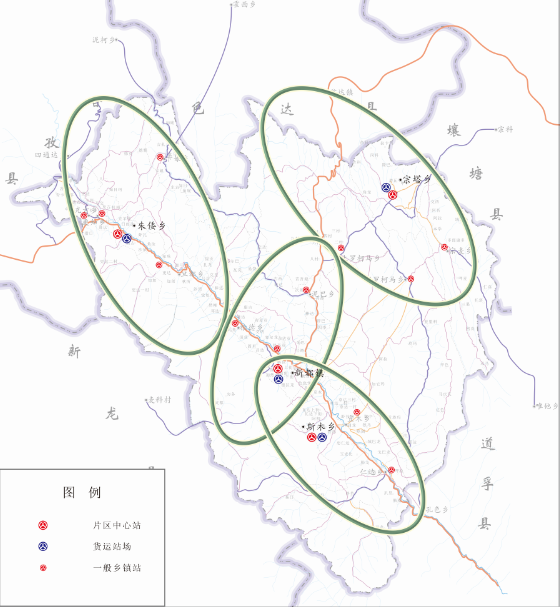 图4-3炉霍县运输场站布局规划示意图五 发展任务“十三五”期，炉霍县交通运输发展要围绕构建康北综合交通枢纽的目标，强化炉霍县枢纽型经济功能，服务旅游全域化、新型城镇化和农牧业现代化，提升交通基础设施水平，改善农牧民出行条件。（一）打通对外运输通道，完善干线公路布局根据炉霍干线公路“四横四纵”布局规划，目前国道G317和G350已经完成提升改造，“四横四纵”中县域内部道路已基本建设完成，“十三五”期重点任务是打“四横四纵”与周边州县的连接段，主要有以下8条出县道路：——炉壤出州通道改造提升工程。路线起点为炉霍县日都，与国道317相连，经上罗柯马乡、宗塔乡至阿坝州壤塘县交界处，路线全长48.59公里，按照三级公路标准设计改造，计划投资20000万元。——卡娘乡-甘孜县泥柯乡界改造提升工程。路线起于卡娘乡，接县道卡娘乡至泥巴乡段，向北延伸至甘孜县泥柯乡，路线全长30.7公里，按照三级公路标准设计改造，计划投资12280 万元。——卡娘乡-泥巴乡乡道改造提升工程。路线起于卡娘乡，至于泥巴乡，路线全长49公里，与国道317平行，是县境内重要的干线公路，按照三级公路标准设计改造，计划投资20000万元——卡娘乡-色达县霍西乡界改造提升工程。该线路起于卡娘乡乡止于色达县霍西乡。路线全长40公里，按照三级公路标准改造，计划投资16000万元。——下罗柯马乡-道孚县孔色乡界改造提升工程。路线起于下罗柯马乡，向南至道孚县孔色乡，路线全长48公里，按照三级公路标准改造，计划投资19200万元。——洛秋乡-新龙县大盖乡界改造提升工程。路线起于洛秋乡，接国道317，经新龙县麦克村至大盖乡，接国道227。路线全长65公里，按照三级公路标准改造，计划投资26000万元。——宗麦乡-道孚县唯他乡界改造提升工程。路线起于宗麦乡，本科村、仁真村至道孚县唯他乡，路线全长30公里，按照三级公路标准改造，计划投资12000万元。——充古乡-甘孜县四通达乡界改造提升工程。该线路为国道317与省道455连接线，也是炉霍县与甘孜县的连接通道之一，起于充古乡止于甘孜县四通达乡。路线全长45公里，按照三级公路标准改造，计划投资18000万元。——仁达乡-新龙县拉日马乡改造提升工程。该线路起于仁达乡止于新龙县拉日马乡，接省道314。路线全长60公里，按照三级公路标准改造，计划投资24000万元。规划建设项目示意图如图5-1所示，项目列表见附表1。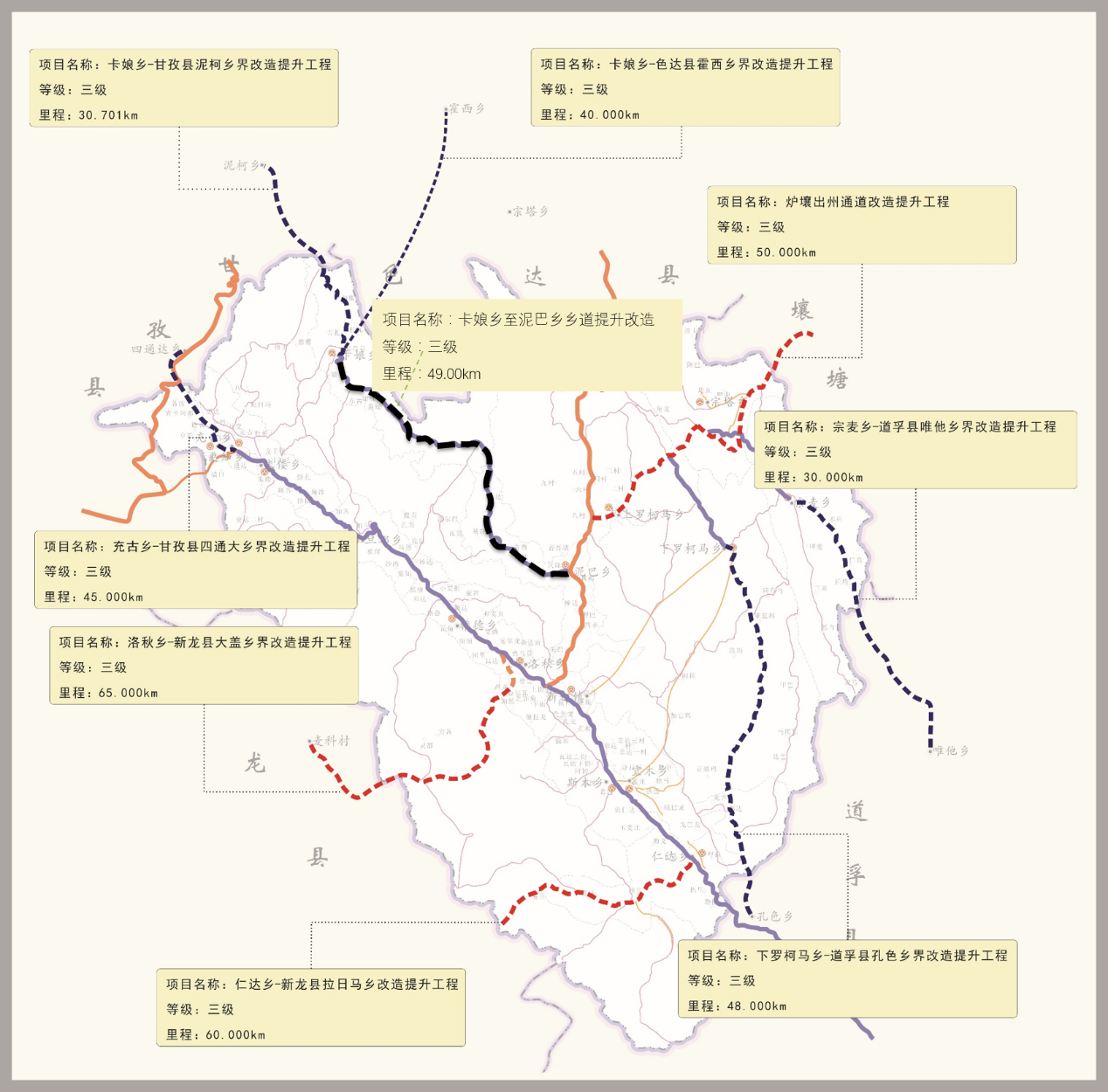 图5-1 炉霍县“十三五”干线公路建设项目示意图（二）着力农村公路建设，推进交通精准扶贫抓住精准扶贫的机遇，着力农村公路通建设，提高道路通行能力，切实解决广大农牧民群众出行难、通行难的问题。着力推进96个通村通通畅新建项目和143个通村通畅改建项目建设，其中，新建山重四级水泥路1043公里，改建山重四级水泥路1584公里。另外，实施乡道改善项目4个，121.8公里，乡镇联网公路建设项目2个，135公里，村道完善工程16.6公里，建设农村公路桥梁126座，力争到“十三五”末，所有乡镇和建制村通硬化路。1、加快农村公路建设，完成通乡通畅、通村通畅100%目标。通乡通畅、通村通畅是“十三五”发展的兜底目标，炉霍县目前还有4个通乡公路项目位完成建设，78个行政村未通达，117行政村未通畅，发展任务艰巨。继续加快“十一五”、“十二五”遗留项目建设，完成日都-罗宗工委、真然-卡娘、宗麦段、下罗段等四条通乡公路建设，新建新都镇昌龙村、新都镇芝加角村、泥巴乡古西村等96个通村公路项目，1043.5公里，总投资完成新都镇益娘村、泥巴乡卡青村等143个通村通畅项目改建，到2020年，实现所有乡镇和行政村通畅，从根本上改变边远农村地区出行难问题。通乡公路项目和通村通畅项目建设见附表2。2、完善乡镇联网道路、实施通村道路改善。针对炉霍县城镇布局规划，加强乡镇联网路建设，规划期内新建宜木乡-下罗柯马乡、下罗柯马乡-宗麦乡等乡镇联网公路建设，建设里程70公里。进一步优化路网结构，提升路网服务功能。乡镇联网道路建设项目如附表1所示。积极推进通村道路改善，针对通村公路中路面窄、路况差的问题，。加大投入力度，解决瓶颈路段通行难问题。推进下街村-上街村公路、更达村-知日马一村公路完善工程建设，改建公路16.6公里。通村道路改善工程项目见附表3。（三）完善城镇内部道路，加强专项公路建设1、加快完善城镇内部道路按照集中城镇化的思路，集中力量建设中心城镇，构建一个适度超前引导、支撑城市空间拓展和结构调整，以公共交通、慢行交通及现代物流体系为主体特征，以景城为一体为特色，“畅达、高效、绿色、安全、和谐”的城市道路交通系统。加快完善城镇交通基础设施，新建城区郎卡杰路1.104公里，望果大道东干段3.6公里，建设霍尔大桥和望果大桥等，进一步完善城市道路网络，引导城镇布局，同时建设城区公交场站，大力发展公共交通，统筹规划好城市停车场的建设。2、加快推进旅游公路、通寺公路建设以“服务旅游，改善出行”为目标，加快推进通寺公路建设， 规划建设充古乡至格金神山公路、旦都乡至卡瓦拉翁公路、格色至灵龙寺公路等项目。（四）完善路网配套设施，增强公路安全保障在农村公路建设同时，不断完善路网配套设施，加强公路桥梁新建和危桥改造工作；大力实施农村公路安保工程，整治公路隐患，公路路侧安保工程将实现国省道、县道和乡道临崖、临水3.0米及以上安全隐患路段全覆盖。危险路段建设波形护栏设施，并积极规划建设通村公路、通乡公路的隔离带、警示标志等安保设施，提高农村公路安全保障水平。1、加快实施桥梁新建与改造加大全县农村公路桥梁建设力度，规划建设桥梁126座，其中：新建大桥2座，252.14米；中桥41座，2391.65米；小桥83座，580.4米。桥梁建设项目表如表4所示2、加快完善安保设施大力实施农村公路安保工程，整治公路隐患，在危险路段建设波形护栏设施，新建波形护栏1328.46公里，其中县道221.22公里、乡道78.26公里、村道1028.98公里。积极规划建设通村公路、通乡公路的隔离带、警示标志等配套设施，提高农村公路安全保障水平。安保设施规划项目见附表5（五）优化运输场站布局，提升运输服务水平1、加快运输场站体系建设    建设覆盖全部乡镇的客货运输体系，提高客货运覆盖率，提高客运、物资运输能力。按照县域中心站-片区中心站-一般乡镇站-村级招呼站的农村客运场站布局结构体系，同时建设朱倭乡、斯木乡、宗塔乡等三个片区中心站，新建一般乡镇站6个，改建2个，村级招呼站新建50个，招呼牌86个。货运场站方面，建设城区货运站，同时规划建设朱倭乡、斯木乡、宗塔乡等三个货运站，实现货物运输物流化，提高货运效率、降低运输成本。 运输场站建设项目见附表6。2、进一步完善客运服务网络客运服务方面，要进一步完善农村客运网络，提高农村客运通达深度和服务水平，实现乡乡通客车，有条件的建制村通客车的目标。同时，结合旅游客运需求，建立覆盖重点景区、寺庙的旅游客运网络。3、积极推进现代物流发展以炉霍县货运需求为基础，以各区货运站等物流节点为依托，建立连接各方向的县际、州际物流通道，同时加快物流信息平台建设，推动货物运输智能化、便捷化发展。（六）大力发展绿色交通，推动生态文明建设1、强化节能减排提升运输装备专业化、标准化水平，调整优化车辆运力结构。加快淘汰高能耗、低效率的老旧车辆。在公交和农村客运中发展适合市场需求的经济型、环保型客车；在客货运输企业试验、推广CNG和LNG汽车，逐步优化用能结构。鼓励替代燃料在公路运输、城市公共汽车和出租汽车中的应用，加大混合动力等运输装备在交通行业的示范与推广。推广绿色循环低碳工程机械设备，提高交通建设用能设备的整体技术效率。2、加强生态环境保护加强公路、桥梁、隧道等基础设施规划、设计、建设、运营等环节的生态环境保护工作，积极开展绿色交通示范工程，大力推进已建工程生态环境修复，共筑长江上游生态屏障。3、加强资源集约利用新建道路尽可能利用老路资源，避免大挖大填，应坚持统筹规划、合理开发、有效保护的原则，集约使用土地资源，提高土地资源使用效率；推广和应用新材料、新工艺、新设备及节能降耗技术，提高能源利用效率；推广普及冷再生、热再生等废旧路面材料的循环利用技术和施工工艺；开展废旧沥青和施工垃圾等资源的再生和综合利用。（七）实施全面改革创新，增强行业治理能力1、理顺公路建、管、养体制机制坚持“以防为主、防治结合、全面养护”的基本原则，以提高路况水平为目标，完善公益性养护管理用工制度，加强技术培训和养护指导，强化路检、路查工作，加快构建符合我县实际的、责任明确、运转高效的农村公路养护管理长效机制，推动农村公路养护管理工作常态化、规范化，努力实现有路必养，巩固农村公路发展成果。进一步加大对公路的养护宣传和监督力度，提高农牧民群众对公路养护的认识，形成人人爱路、人人护路的良好氛围，延长公路桥梁的使用年限。2、加强运输应急体系建设推进应急救援中心建设，合理配备专业应急抢修人员，加强区域性联网，发挥应急信息实时更新、沟通优势，实现应急情况下的联动机制。加强应急能力建设。充分发挥全社会资源优势，统一协调交通运输部门与其他专业力量、社会力量，强化应急保障能力。加强交通事故应急能力建设，依托应急救援中心，快速反应，快速救援，保障公路救助范围全覆盖；加强交通抢险保通建设，结合公路养护队伍，构建平时服务、急时应急的交通应急物资保障体系，保障公路系统畅通。设置应急预案，增强养护队伍抢险应急能力，在各养护管理站或乡镇配备相应抢险器械。按照省、州“十三五”规划思路，结合炉霍县路网情况，建设炉霍县机械化养护中心和四个乡镇养护站。县级机械化养护中心：位置位于新都镇，包含养户住房建设，挖掘机、装载机、压路机、搅拌场、运输车辆等装备设施配备，总投资约2145万元。乡镇养护站建设：斯木乡养护站、朱倭乡养护站、泥巴乡养护站、宗塔乡养护站。养护站建设含住房和养护机具配备，共投资800万元。六 投资估算 “十三五”期间，是炉霍县经济社会发展的关键期，交通运输作为先导性、支撑性行业，将迎来发展的黄金期，按照规划发展任务，炉霍县将加大投资力度，建设一批重大项目，保障交通基础设施的建设与管理维护，根据重大项目的建设规模与建设内容，对其投资进行了初步估算。“十三五”时期，炉霍县交通建设投资将达到47.69亿元以上。如表6-1所示。表6-1   重点项目投资估算七 保障措施1、保障规划地位，重视规划衔接适时调整炉霍县各项交通专项布局和建设规划，将十三五综合交通规划作为推动未来炉霍综合交通运输发展的纲领性文件严格执行，确保规划发挥引领作用。建立以县政府主要领导为组长的交通运输规划推进工作领导小组，加强对规划实施过程中重大问题的协调和重大政策的研究。在交通建设用地、项目审批等方面给予支持，适当简化项目审批程序。同时，需要注重相关交通规划之间以及交通规划与土地、城镇、区域规划的协调与衔接。2、积极争取支持，创造良好条件炉霍县交通运输体系的规划与建设，必须充分利用好国家支持西部大开发、川西经济区建设，四省藏区精准扶贫是等重要契机和政策，力争与国家、四川省的中长期发展规划协调一致，积极纳入国家和四川省发展的总体格局中，全力争取国家、四川省和甘孜州对炉霍交通发展在资金、政策、土地、技术等方面的多方位支持，为炉霍县交通发展创造良好的外部环境和条件，尽可能将我县交通运输体系建设规划纳入国、省、市交通建设规划范围，努力争取国家对重点建设项目的资金支持，一方面各项保证交通建设任务能够如期完成，另一方面通过交通的发展引领经济社会的发展，并提供有力支撑。 3、多方筹集资金，拓宽融资渠道规划的实施所需资金巨大，筹资任务重。为顺利实施规划，必须有稳定的政府资金来源渠道，应积极争取国家车购税、国债等投资。建议加大政府对交通建设的资金投入力度，发挥政府性资金的引导作用和乘数效应，尽快建立以公共财政投入为主、责任清晰、财力和事权相匹配的交通投融资长效机制。同时，在争取国家、省市资金支持的基础上，进一步拓宽筹资渠道，加快完善社会资本进入交通领域的各项改革配套政策，鼓励包括民间资本在内的社会资本以BT、BOT、PPP、TOT或股权投资、政府购买服务、发展混合所有制经济等多种形式参与交通基础设施建设。4、深化机制改革，创新发展模式加强综合部门决策过程的协调，建立交通规划、投资、建设、运营、管理与服务相协调的综合决策机制。加强执行部门实施过程的协调，完善跨部门、跨行业的交通运输体系发展协调机制，形成工作合力。严格实施重大项目评估咨询、社会稳定风险评价制度。完善规划、建设、运营过程中的公众参与和监督机制，做好相关信息的公开工作，保障人民群众可以通过合理合法的程序和渠道参与实施和监督工作。还可以在跨区域、跨行业的综合交通运输规划、建设、运营中探索发展新机制、新模式。5、依靠科技进步，强化信息建设现代交通运输业的发展，就是要用现代科学技术、管理技术改造和提升交通，促进交通运输质量效益的提高。用先进、适用的综合运输管理技术，提升交通管理和服务能力，加快新技术和新工艺在综合运输建设、规划、管理、养护中的应用，加快转变交通发展方式；用先进、高效的运输组织技术，提高交通现代化水平和运营效能，提升公共服务水平，推动现代物流技术、电子商务技术的应用，适应现代服务业发展要求。改进和创新信息化管理模式，建立跨部门、跨专业的信息交换共享与协调共建机制，重点落实信息采集和共享的长效机制，强化数据支撑与应用。6、树立环保意识，实现可持续发展在交通建设与发展过程中，必须牢固树立环境保护意识，充分考虑对生态资源和自然环境的保护，尽量避免或减少对自然环境的破坏，实现交通与自然的和谐统一，建设生态交通、绿色交通。在运营管理中，要规范管理制度和监测方法，加大资金投入力度，大力推广环保新技术、新装备，加速淘汰落后技术和高耗低效运输装备。附表1 炉霍县县乡公路规划建设时序及投资估算一览表附表2 炉霍县通畅通达工程建设时序及投资估算一览表附表3 炉霍县村道完善工程规划建设时序及投资估算一览表附表4 炉霍县农村公路桥梁规划建设时序及投资估算一览表附表5 炉霍县安保设施建设时序及投资估算一览表附表6 炉霍县运输站场规划建设时序及投资估算一览表附表7 炉霍县养护设施规划建设时序及投资估算一览表年份户籍人口（万人）GDP （万元）其 中其 中其 中人均GDP年份户籍人口（万人）GDP （万元）第一产业第二产业第三产业（元）2006417456716818618427434220074.2225631058821749801546320084.32372010427241510878550320094.52655010879268412987592620104.62919211550329814344633220114.63594416765380415375768020124.74074319133420317407861420134.74629619954567020672972620144.851628215088512216081077820154.96000021000120002700012245年均增长率年均增长率年均增长率年均增长率年均增长率年均增长率年均增长率2006～20103.56%13.72%12.67%15.38%14.22%9.89%2010～20151.27%15.50%12.70%29.48%13.49%14.10%项目项目通车里程（公里）通车里程（公里）增幅（%）项目项目2010年2014年增幅（%）公路总里程公路总里程809.2011411.47174.43%行政等级国道78.649120.95653.79%行政等级省道112.53438.022-66.21%行政等级县道129.6350-100.00%行政等级乡道98.982185.02586.93%行政等级专用道25.639131.42412.58%行政等级村道363.762936.048157.32%技术等级高速公路00-技术等级一级公路00-技术等级二级公路0117.896-技术等级三级公路105.9536.731-65.33%技术等级四级公路591.6641014.49671.46%技术等级等外公路97.067242.348149.67%平均技术等级平均技术等级3.9172480013.9786215941.57%公路网密度公路网密度104.25km/100(km)²194.16 km/100(km)²86.24%公路网密度公路网密度23.11km/万人41.93km/万人81.44%年份2016201720182019202020252030人口4.95 5.00 5.05 5.10 5.15 5.41 5.69 年份2016201720182019202020252030GDP6.657.378.169.0410.0214.7221.63年份20162020 2025 2030客运周转量（万人公里）960118614671749货运周转量（万吨公里）914112713931660类别指  标2015年2020年基础设施公路网总里程（万公里）3134基础设施高速公路里程（公里）60008000基础设施高速公路覆盖10万以上城镇人口城市的比例（%）9296基础设施普通国省干线公路二级及以上比例（%）3445基础设施建制村通硬化路比例（%）84.4100基础设施Ⅳ级及以上航道里程（公里）13211600基础设施港口货物吞吐能力（亿吨）1.11.5基础设施港口集装箱吞吐能力（TEU）233万300万基础设施地级城市建有综合客运枢纽比例（%）47.6100基础设施县城建有二级及以上客运站比例（%）8085基础设施高速公路路况优良路率（%）90基础设施普通国省干线公路优良路率（%）85基础设施新发现四、五类桥梁当年处置率（%）100基础设施高等级航道达标率（%）77100运输服务中高级客车占营运客车比例（%）4770运输服务出川船舶三峡过闸船型标准化率（%）8090运输服务具备条件的建制村通客车比例（%）78100运输服务公共交通占机动化出行比例（%）60运输服务公路营运货车里程利用率（%）70运输服务水路运输年货运量（亿吨）0.91.3运输服务港口集装箱年吞吐量（TEU）55万150万信息化联网售票服务三级及以上客运站覆盖率（%）65100信息化高速公路ETC车道覆盖率（%）3340信息化城市公共交通一卡通覆盖率（%）8490信息化重要港口EDI系统覆盖率（%）100绿色环保公路营运车辆单位运输周转量能耗下降率（%，基年为2015年）44绿色环保公路营运车辆单位运输周转量CO2排放下降率（%，基年为2015年）4.54.5绿色环保水路营运船舶单位运输周转量能耗下降率（%，基年为2015年）5.55.5绿色环保水路营运船舶单位运输周转量CO2排放下降率（%，基年为2015年）5.55.5绿色环保国省道沥青路面废料循环利用率（%）85安全应急公路营运车辆交通事故万车死亡人数下降率（%，基年为2015年）5050安全应急百万吨港口吞吐量死亡人数下降率（%，基年为2015年）55安全应急一般灾害情况下公路应急救援到达时间（小时）≤2安全应急一般灾害情况下公路应急抢通时间（小时）≤24安全应急长江干线应急到达时间（分钟）≤45基础设施发展指标2015年2020年2020年基础设施发展指标2015年炉霍县目标省定目标基础设施普通国道二级（三州三级）及以上比重（%）10090基础设施建制村通硬化路比例（%）100100基础设施普通国省干线公路优良路率（%）8585基础设施新发现四、五类桥梁当年处置率（%）100100运输服务中高级客车占运营客车比（%）7070运输服务营运货车中厢式车比重（%）2323运输服务营运货车中的重型货车所占比重（%）3030运输服务甩挂运输拖挂比1：1.81：1.8　运输服务乡镇通客运率（%）100100运输服务具备条件的建制村通客运率（%）100100运输服务营运货车里程利用率（%）7070运输服务乡镇快递网点覆盖率（%）10025运输服务建制村通邮率（%）100—运输服务中心城区公交站点500米覆盖率（%）100—运输服务三级及以上客运站同城联网售票覆盖率100—运输服务城市公交“一卡通”覆盖率（%）90—运输服务重要基础设施及运输装备视频监控联网覆盖率（%）100—运输服务客运站场、公交无线网络覆盖率100平安交通国省干线一般灾害情况下应急救援到达时间（小时）≤1.5≤1.5平安交通一般灾害情况下公路应急抢通时间（小时）≤24　≤24平安交通营运车辆交通共事故万车死亡人数下降率5050绿色交通交通运输碳排放强度下降率（%）18绿色交通干线公路废旧沥青路面材料循环利用率（%）8585　布局路线及分段里程（km）现状等级规划等级功能定位“十三五”干线综合交通网“十三五”干线综合交通网570.6\\\横一省道S45516\三级横向辅助通道横二G317（色达界）～洛秋乡-新龙县大盖乡公路124三／四级三级横向主骨架横二①G317：上罗柯马乡(色达界)～洛秋乡59三级三级横向主骨架横二②洛秋乡～新龙大盖乡公路65四级三级横向主骨架横三上罗柯马乡日都至壤塘县宗科公路48.6四级三级出州通道横四仁达乡-新龙县拉日马乡公路60四级三级出县通道纵一宗塔乡-宗麦乡-道孚县唯他乡公路49四级三级出县通道纵二上罗柯马乡-下罗柯马乡-道孚县孔色乡公路63四级三级出县通道纵三泥巴乡-甘孜县泥柯乡公路79四级三级出县通道纵四四通达乡-更知乡公路～国道G317～国道G350131三／四级三级纵向主骨架纵四①四通达乡-更知乡公路45四级三级纵向主骨架纵四②G317：更知乡～新都镇50三级三级纵向主骨架纵四②G350：新都镇～仁达乡（道孚界）36三级三级纵向主骨架项目名称建设规模和技术标准投资额（亿元）县乡公路县乡公路三级、四级564.5公里21.4通村通畅四级公路2628公里16.92村道完善四级公路66.6公里0.73桥梁建设大中小桥2907延米1.74公路安保设施波形护栏1328.46公里5.31运输场站乡镇客运站19个，村级招呼站50个，招呼牌85个1.3养护设施县机械化养护中心和4个乡镇养护站0.29合计合计47.69项目名称里程（公里）建设情况建设等级投资总额（万元）建设时序合计564.5214026卡娘乡-甘孜县泥柯乡界改造提升工程30.701 改建三级12280 2016 炉壤出州通道改造提升工程50.000 改建三级20000 2016 卡娘乡-泥巴乡乡道提升改造工程49.00改建三级200002018下罗柯马乡-道孚县孔色乡界改造提升工程48.000 改建三级19200 2017 下罗柯马乡-宗麦乡提升改造工程25.00改建三级100002018洛秋乡-新龙县大盖乡界改造提升工程65.000 改建三级26000 2018 宗麦乡-道孚县唯他乡界改造提升工程30.000 改建三级12000 2019 充古乡-甘孜县四通大乡界改造提升工程45.000 改建三级18000 2019 仁达乡-新龙县拉日马乡改造提升工程60.000 改建三级24000 2020 卡娘乡-色达县河西乡界改造提升工程40.000 改建三级16000 2020 (日都-罗宗工委)42.314 改建四级12694 2016 真然-卡娘49.991 改建四级14997 2016 (宗麦段)14.708 改建四级4412 2017 (下罗段)14.810 改建四级4443 2018 项目名称里程（公里）建设情况建设等级投资总额（万元）建设时序合计2628169245炉霍县新都镇昌龙村通村通畅工程16.420 新建四级821 2016 炉霍县新都镇芝加角村通村通畅工程7.100 新建四级355 2016 炉霍县泥巴乡古西村通村通畅工程9.710 新建四级486 2016 炉霍县雅德乡邓达村通村通畅工程4.320 新建四级216 2016 炉霍县雅德乡瓦角村通村通畅工程5.400 新建四级270 2016 炉霍县雅德乡须须村通村通畅工程4.400 新建四级220 2016 炉霍县洛秋乡瓦贡村通村通畅工程5.300 新建四级265 2016 炉霍县斯木乡忠仁达村通村通畅工程20.000 新建四级1000 2016 炉霍县斯木乡吉绒村通村通畅工程1.100 新建四级55 2016 炉霍县宜木乡通龙村通村通畅工程2.951 新建四级148 2016 炉霍县宜木乡戈巴龙村通村通畅工程10.890 新建四级545 2016 炉霍县仁达乡仁达村通村通畅工程2.000 新建四级100 2016 炉霍县朱倭乡朱倭村通村通畅工程4.738 新建四级237 2016 炉霍县旦都乡更达村通村通畅工程10.000 新建四级500 2016 炉霍县旦都乡棒达村通村通畅工程3.000 新建四级150 2016 炉霍县充古乡扎日村通村通畅工程3.220 新建四级161 2016 炉霍县更知乡瓦亚村通村通畅工程5.863 新建四级293 2016 炉霍县卡娘乡杜瓦村通村通畅工程4.000 新建四级200 2016 炉霍县宗塔乡拉恰村通村通畅工程40.110 新建四级2006 2016 炉霍县宗麦乡三果村通村通畅工程23.747 新建四级1187 2016 炉霍县上罗乡六村通村通畅工程16.610 新建四级831 2016 炉霍县下罗乡达色村通村通畅工程14.610 新建四级731 2016 炉霍县新都镇格色村通村通畅工程6.830 新建四级342 2017 炉霍县新都镇二村通村通畅工程1.880 新建四级94 2017 炉霍县新都镇三村通村通畅工程3.830 新建四级192 2017 炉霍县泥巴乡朱巴村通村通畅工程6.237 新建四级312 2017 炉霍县泥巴乡易绕村通村通畅工程1.920 新建四级96 2017 炉霍县雅德乡昌达村通村通畅工程13.300 新建四级665 2017 炉霍县雅德乡然柳村通村通畅工程6.500 新建四级325 2017 炉霍县雅德乡格鲁村通村通畅工程7.810 新建四级391 2017 炉霍县洛秋乡洛尔巴新村通村通畅工程40.800 新建四级2040 2017 炉霍县斯木乡若海村通村通畅工程11.286 新建四级564 2017 炉霍县斯木乡阿初村通村通畅工程5.110 新建四级256 2017 炉霍县宜木乡章达二村通村通畅工程3.652 新建四级183 2017 炉霍县仁达乡格色村通村通畅工程15.600 新建四级780 2017 炉霍县仁达乡呷拉宗村通村通畅工程3.979 新建四级199 2017 炉霍县朱倭乡虾扎村通村通畅工程14.895 新建四级745 2017 炉霍县旦都乡马居村通村通畅工程4.990 新建四级250 2017 炉霍县充古乡马交村通村通畅工程6.100 新建四级305 2017 炉霍县更知乡更娘村通村通畅工程12.830 新建四级642 2017 炉霍县更知乡知加村通村通畅工程6.830 新建四级342 2017 炉霍县卡娘乡知底村通村通畅工程15.550 新建四级778 2017 炉霍县宗塔乡岗柯村通村通畅工程5.990 新建四级300 2017 炉霍县宗麦乡呷麦村通村通畅工程38.209 新建四级1910 2017 炉霍县宗麦乡绒沙马村通村通畅工程7.870 新建四级394 2017 炉霍县上罗乡七村通村通畅工程6.800 新建四级340 2017 炉霍县下罗乡亚里科村通村通畅工程16.320 新建四级816 2017 炉霍县新都镇朱德村通村通畅工程0.843 新建四级42 2018 炉霍县新都镇色德村通村通畅工程1.050 新建四级53 2018 炉霍县新都镇俄日村通村通畅工程4.180 新建四级209 2018 炉霍县泥巴乡呷巴村通村通畅工程4.170 新建四级209 2018 炉霍县雅德乡小安批村通村通畅工程19.884 新建四级994 2018 炉霍县雅德乡康古村通村通畅工程15.660 新建四级783 2018 炉霍县雅德乡交纳村通村通畅工程10.071 新建四级504 2018 炉霍县洛秋乡灵都村通村通畅工程71.350 新建四级3568 2018 炉霍县斯木乡瓦达下街村通村通畅工程12.180 新建四级609 2018 炉霍县斯木乡色色村通村通畅工程5.485 新建四级274 2018 炉霍县宜木乡章达三村通村通畅工程1.589 新建四级79 2018 炉霍县宜木乡热固村通村通畅工程6.320 新建四级316 2018 炉霍县仁达乡勒格村通村通畅工程4.690 新建四级235 2018 炉霍县朱倭乡颠古村通村通畅工程2.900 新建四级145 2018 炉霍县朱倭乡卡烈火村通村通畅工程7.460 新建四级373 2018 炉霍县旦都乡知朱村通村通畅工程4.481 新建四级224 2018 炉霍县充古乡卓若村通村通畅工程7.600 新建四级380 2018 炉霍县更知乡德雅村通村通畅工程5.490 新建四级275 2018 炉霍县更知乡八一村通村通畅工程11.080 新建四级554 2018 炉霍县卡娘乡东谷村通村通畅工程3.800 新建四级190 2018 炉霍县宗塔乡吉柯村通村通畅工程20.110 新建四级1006 2018 炉霍县宗麦乡阿拉村通村通畅工程15.320 新建四级766 2018 炉霍县宗麦乡本科村通村通畅工程18.730 新建四级937 2018 炉霍县上罗乡八村通村通畅工程11.820 新建四级591 2018 炉霍县下罗乡玖玛村通村通畅工程13.500 新建四级675 2018 炉霍县新都镇德拉龙地村通村通畅工程5.874 新建四级294 2019 炉霍县新都镇加然村通村通畅工程4.961 新建四级248 2019 炉霍县泥巴乡旺达村通村通畅工程2.000 新建四级100 2019 炉霍县泥巴乡真都村通村通畅工程2.050 新建四级103 2019 炉霍县雅德乡固理村通村通畅工程5.000 新建四级250 2019 炉霍县雅德乡布麦贡村通村通畅工程15.665 新建四级783 2019 炉霍县雅德乡扎达贡村通村通畅工程7.440 新建四级372 2019 炉霍县洛秋乡易日村通村通畅工程56.000 新建四级2800 2019 炉霍县斯木乡俄米村通村通畅工程14.691 新建四级735 2019 炉霍县斯木乡尤斯村通村通畅工程16.680 新建四级834 2019 炉霍县宜木乡斯中村通村通畅工程5.820 新建四级291 2019 炉霍县宜木乡登达村通村通畅工程12.010 新建四级601 2019 炉霍县仁达乡玉麦比村通村通畅工程2.900 新建四级145 2019 炉霍县朱倭乡克羊皮村通村通畅工程10.540 新建四级527 2019 炉霍县朱倭乡沙依村通村通畅工程8.820 新建四级441 2019 炉霍县旦都乡加郎村通村通畅工程3.490 新建四级175 2019 炉霍县充古乡章曲村通村通畅工程17.190 新建四级860 2019 炉霍县更知乡扎龙村通村通畅工程15.235 新建四级762 2019 炉霍县卡娘乡觉底村通村通畅工程8.200 新建四级410 2019 炉霍县卡娘乡知日村通村通畅工程6.790 新建四级340 2019 炉霍县宗塔乡觉龙村通村通畅工程6.260 新建四级313 2019 炉霍县宗麦乡交西村通村通畅工程30.070 新建四级1504 2019 炉霍县宗麦乡托塔村通村通畅工程7.680 新建四级384 2019 炉霍县下罗乡阿那村通村通畅工程17.800 新建四级890 2019 炉霍县新都镇益娘村通村通畅工程1.917 改建四级230 2016 炉霍县泥巴乡卡青村通村通畅工程10.402 改建四级1248 2016 炉霍县雅德乡降达村通村通畅工程7.808 改建四级937 2016 炉霍县雅德乡晏尔龙村通村通畅工程7.436 改建四级892 2016 炉霍县洛秋一村通村通畅工程7.772 改建四级933 2016 炉霍县洛秋二村通村通畅工程2.154 改建四级258 2016 炉霍县洛秋四村通村通畅工程19.611 改建四级2353 2016 炉霍县宜木乡阿拉沟村通村通畅工程26.453 改建四级3174 2016 炉霍县仁达乡勒戈村通村通畅工程5.973 改建四级717 2016 炉霍县仁达乡扒里村通村通畅工程19.175 改建四级2301 2016 炉霍县朱倭乡更达村通村通畅工程12.203 改建四级1464 2016 炉霍县更知乡知日马二村通村通畅工程18.726 改建四级2247 2016 炉霍县更知乡知日马三村通村通畅工程8.011 改建四级961 2016 炉霍县更知乡更达一村通村通畅工程15.584 改建四级1870 2016 炉霍县卡娘乡吉扎村通村通畅工程17.594 改建四级2111 2016 炉霍县卡娘乡卡娘村通村通畅工程7.599 改建四级912 2016 炉霍县宗塔乡降巴村通村通畅工程11.824 改建四级1419 2016 炉霍县宗塔乡塔瓦村通村通畅工程5.142 改建四级617 2016 炉霍县宗塔乡甲宗村通村通畅工程14.921 改建四级1791 2016 炉霍县宗麦乡本学村通村通畅工程19.388 改建四级2327 2016 炉霍县宗麦乡阿吾村通村通畅工程17.207 改建四级2065 2016 炉霍县宗麦乡仁真村通村通畅工程27.200 改建四级3264 2016 炉霍县上罗乡一村通村通畅工程7.681 改建四级922 2016 炉霍县上罗乡二村通村通畅工程7.707 改建四级925 2016 炉霍县上罗乡三村通村通畅工程22.421 改建四级2691 2016 炉霍县下罗乡一村通村通畅工程14.610 改建四级1753 2016 炉霍县下罗乡二村通村通畅工程16.321 改建四级1959 2016 炉霍县下罗乡三村通村通畅工程10.440 改建四级1253 2016 炉霍县下罗乡四村通村通畅工程10.093 改建四级1211 2016 炉霍县下罗乡五村通村通畅工程8.178 改建四级981 2016 炉霍县新都镇查尔瓦村通村通畅工程6.787 改建四级814 2017 炉霍县新都镇昌龙村通村通畅工程16.420 改建四级821 2017 炉霍县新都镇芝加角村通村通畅工程7.100 改建四级355 2017 炉霍县泥巴乡古西村通村通畅工程9.710 改建四级486 2017 炉霍县雅德乡邓达村通村通畅工程4.320 改建四级216 2017 炉霍县雅德乡瓦角村通村通畅工程5.400 改建四级270 2017 炉霍县雅德乡须须村通村通畅工程4.400 改建四级220 2017 炉霍县洛秋三村通村通畅工程8.414 改建四级1010 2017 炉霍县洛秋乡瓦贡村通村通畅工程5.300 改建四级265 2017 炉霍县斯木乡瓦达村通村通畅工程1.827 改建四级219 2017 炉霍县斯木乡忠仁达村通村通畅工程20.000 改建四级1000 2017 炉霍县斯木乡吉绒村通村通畅工程1.100 改建四级55 2017 炉霍县宜木乡通龙村通村通畅工程2.951 改建四级148 2017 炉霍县宜木乡戈巴龙村通村通畅工程10.890 改建四级545 2017 炉霍县仁达乡易日村通村通畅工程20.109 改建四级2413 2017 炉霍县仁达乡仁达村通村通畅工程2.000 改建四级100 2017 炉霍县朱倭乡杜伯村通村通畅工程5.994 改建四级719 2017 炉霍县朱倭乡朱倭村通村通畅工程4.738 改建四级237 2017 炉霍县旦都乡更达村通村通畅工程10.000 改建四级500 2017 炉霍县旦都乡棒达村通村通畅工程3.000 改建四级150 2017 炉霍县充古乡扎日村通村通畅工程3.220 改建四级161 2017 炉霍县更知乡瓦亚村通村通畅工程5.863 改建四级293 2017 炉霍县卡娘乡杜瓦村通村通畅工程4.000 改建四级200 2017 炉霍县宗塔乡拉恰村通村通畅工程40.110 改建四级2006 2017 炉霍县宗麦乡三果村通村通畅工程23.747 改建四级1187 2017 炉霍县上罗乡六村通村通畅工程16.610 改建四级831 2017 炉霍县下罗乡达色村通村通畅工程14.610 改建四级731 2017 炉霍县新都镇新都村通村通畅工程3.315 改建四级398 2018 炉霍县新都镇七湾村通村通畅工程3.029 改建四级363 2018 炉霍县新都镇格色村通村通畅工程6.830 改建四级342 2018 炉霍县新都镇二村通村通畅工程1.880 改建四级94 2018 炉霍县新都镇三村通村通畅工程3.830 改建四级192 2018 炉霍县泥巴乡朱巴村通村通畅工程6.237 改建四级312 2018 炉霍县泥巴乡易绕村通村通畅工程1.920 改建四级96 2018 炉霍县雅德乡昌达村通村通畅工程13.300 改建四级665 2018 炉霍县雅德乡然柳村通村通畅工程6.500 改建四级325 2018 炉霍县雅德乡格鲁村通村通畅工程7.810 改建四级391 2018 炉霍县洛秋乡洛尔巴新村通村通畅工程40.800 改建四级2040 2018 炉霍县斯木乡若海村通村通畅工程11.286 改建四级564 2018 炉霍县斯木乡阿初村通村通畅工程5.110 改建四级256 2018 炉霍县宜木乡章达二村通村通畅工程3.652 改建四级183 2018 炉霍县仁达乡格色村通村通畅工程15.600 改建四级780 2018 炉霍县仁达乡呷拉宗村通村通畅工程3.979 改建四级199 2018 炉霍县朱倭乡虾扎村通村通畅工程14.895 改建四级745 2018 炉霍县旦都乡马居村通村通畅工程4.990 改建四级250 2018 炉霍县充古乡马交村通村通畅工程6.100 改建四级305 2018 炉霍县更知乡觉日村通村通畅工程1.432 改建四级172 2018 炉霍县更知乡更娘村通村通畅工程12.830 改建四级642 2018 炉霍县更知乡知加村通村通畅工程6.830 改建四级342 2018 炉霍县卡娘乡其马贡村通村通畅工程14.362 改建四级1723 2018 炉霍县卡娘乡知底村通村通畅工程15.550 改建四级778 2018 炉霍县宗塔乡岗柯村通村通畅工程5.990 改建四级300 2018 炉霍县宗麦乡呷麦村通村通畅工程38.209 改建四级1910 2018 炉霍县宗麦乡绒沙马村通村通畅工程7.870 改建四级394 2018 炉霍县上罗乡七村通村通畅工程6.800 改建四级340 2018 炉霍县下罗乡亚里科村通村通畅工程16.320 改建四级816 2018 炉霍县新都镇朱德村通村通畅工程0.843 改建四级42 2019 炉霍县新都镇色德村通村通畅工程1.050 改建四级53 2019 炉霍县新都镇俄日村通村通畅工程4.180 改建四级209 2019 炉霍县泥巴乡呷巴村通村通畅工程4.170 改建四级209 2019 炉霍县雅德乡小安批村通村通畅工程19.884 改建四级994 2019 炉霍县雅德乡康古村通村通畅工程15.660 改建四级783 2019 炉霍县雅德乡交纳村通村通畅工程10.071 改建四级504 2019 炉霍县洛秋乡灵都村通村通畅工程71.350 改建四级3568 2019 炉霍县斯木乡瓦达下街村通村通畅工程12.180 改建四级609 2019 炉霍县斯木乡色色村通村通畅工程5.485 改建四级274 2019 炉霍县宜木乡章达三村通村通畅工程1.589 改建四级79 2019 炉霍县宜木乡热固村通村通畅工程6.320 改建四级316 2019 炉霍县仁达乡勒格村通村通畅工程4.690 改建四级235 2019 炉霍县朱倭乡颠古村通村通畅工程2.900 改建四级145 2019 炉霍县朱倭乡卡烈火村通村通畅工程7.460 改建四级373 2019 炉霍县旦都乡知朱村通村通畅工程4.481 改建四级224 2019 炉霍县充古乡卓若村通村通畅工程7.600 改建四级380 2019 炉霍县更知乡德雅村通村通畅工程5.490 改建四级275 2019 炉霍县更知乡八一村通村通畅工程11.080 改建四级554 2019 炉霍县卡娘乡东谷村通村通畅工程3.800 改建四级190 2019 炉霍县宗塔乡色柯马村通村通畅工程13.027 改建四级1563 2019 炉霍县宗塔乡吉柯村通村通畅工程20.110 改建四级1006 2019 炉霍县宗麦乡双马村通村通畅工程10.012 改建四级1201 2019 炉霍县宗麦乡然育村通村通畅工程10.286 改建四级1234 2019 炉霍县宗麦乡阿拉村通村通畅工程15.320 改建四级766 2019 炉霍县宗麦乡本科村通村通畅工程18.730 改建四级937 2019 炉霍县上罗乡四村通村通畅工程16.609 改建四级1993 2019 炉霍县上罗乡八村通村通畅工程11.820 改建四级591 2019 炉霍县下罗乡玖玛村通村通畅工程13.500 改建四级675 2019 炉霍县新都镇德拉龙地村通村通畅工程5.874 改建四级294 2020 炉霍县新都镇加然村通村通畅工程4.961 改建四级248 2020 炉霍县泥巴乡呷四季村通村通畅工程4.515 改建四级542 2020 炉霍县泥巴乡旺达村通村通畅工程2.000 改建四级100 2020 炉霍县泥巴乡真都村通村通畅工程2.050 改建四级103 2020 炉霍县雅德乡固理村通村通畅工程5.000 改建四级250 2020 炉霍县雅德乡布麦贡村通村通畅工程15.665 改建四级783 2020 炉霍县雅德乡扎达贡村通村通畅工程7.440 改建四级372 2020 炉霍县洛秋乡易日村通村通畅工程56.000 改建四级2800 2020 炉霍县斯木乡俄米村通村通畅工程14.691 改建四级735 2020 炉霍县斯木乡尤斯村通村通畅工程16.680 改建四级834 2020 炉霍县宜木乡斯中村通村通畅工程5.820 改建四级291 2020 炉霍县宜木乡登达村通村通畅工程12.010 改建四级601 2020 炉霍县仁达乡玉麦比村通村通畅工程2.900 改建四级145 2020 炉霍县朱倭乡克羊皮村通村通畅工程10.540 改建四级527 2020 炉霍县朱倭乡沙依村通村通畅工程8.820 改建四级441 2020 炉霍县旦都乡加郎村通村通畅工程3.490 改建四级175 2020 炉霍县充古乡章曲村通村通畅工程17.190 改建四级860 2020 炉霍县更知乡更达二村通村通畅工程7.874 改建四级945 2020 炉霍县更知乡扎龙村通村通畅工程15.235 改建四级762 2020 炉霍县卡娘乡觉底村通村通畅工程8.200 改建四级410 2020 炉霍县卡娘乡知日村通村通畅工程6.790 改建四级340 2020 炉霍县宗塔乡觉龙村通村通畅工程6.260 改建四级313 2020 炉霍县宗麦乡交西村通村通畅工程30.070 改建四级1504 2020 炉霍县宗麦乡托塔村通村通畅工程7.680 改建四级384 2020 炉霍县上罗乡五村通村通畅工程12.199 改建四级1464 2020 炉霍县下罗乡日阿塔马村通村通畅工程19.202 改建四级2304 2020 炉霍县下罗乡阿那村通村通畅工程17.800 改建四级890 2020 项目名称里程（公里）建设情况建设等级投资总额（万元）建设时序合计66.67328宜木乡-下罗柯马乡联网公路50.00 新建四级6000 2017 下街村-上街村完善工程3.70 改建四级296 2016 更达村-知日马一村完善工程12.90 改建四级1032 2016 项目名称桥长（米）建设情况类型投资总额（万元）建设时序合计290717383仁达乡呷拉宗村呷拉宗大桥110.84是大桥886.722016旦都乡棒达村棒达桥86.1是中桥516.62016将达组-降达村知哈桥75是中桥4502016朱倭大桥-日朗达村朱倭大桥70.8是中桥424.82017新都镇-七湾村七湾桥70是中桥4202017昌达村通村公路昌达桥69是中桥4142019宜木乡章达桥67是中桥4022016仁达村通村公路仁达固依桥67是中桥4022020古西村通村公路各卡桥66是中桥3962016将达组-降达村降达桥65是中桥3902018棒达桥-呷四季村四季桥65是中桥3902019邓达村通村公路雅德大桥65是中桥3902019(瓦各村-降达村委)降达桥65是中桥3902020虾扎村-觉汝村虾扎角汝桥63是中桥3782017通龙村-绒巴龙村宜木绒巴龙桥63是中桥3782018绒巴龙村-热固村宜木固依桥63是中桥3782020小安批村通村公路雅德小安批桥62是中桥3722018八一桥-卡娘村卡娘他绒桥61是中桥3662019色德村森工局大桥60是中桥78.62018古西村通村公路古西桥60是中桥3602018八一桥-卡娘村八一桥60是中桥3602020真卡娘乡柯罗洞桥58是中桥3482018充各段洛扎桥56是中桥3362018卡娘乡关门梁桥55是中桥3302018旦都乡加斗桥55是中桥3302016朱倭大桥-虾扎村虾扎索桥55是中桥3302019古西村通村公路各哈桥52是中桥3122018G317-知朱村蜘蛛桥50是中桥3002018知日马一村-卡烈火村卡列更达桥50是中桥3002018加斗索桥-加斗村谷益桥50是中桥3002019卡娘乡次郎桥49是中桥2942018卡娘乡政府-吉扎村吉扎桥48是中桥2882019卡娘乡政府-吉扎村吉扎桥48是中桥2882019古西村通村公路古西村油斯桥45是中桥2702019八一桥-卡娘村卡娘下桥43是中桥2582017Y002-其马贡村幸福桥42是中桥2522017古西村通村公路扶贫桥40是中桥2402019朱巴村通村公路朱巴桥40是中桥2402019次郎桥-次郎村次郎村其然桥40是中桥2402019央托-更达村入口朱倭更达扎拉桥32是中桥1922019宗麦路扎庆桥15是小桥902016红罗路1号桥15是小桥902019新都镇查尔瓦桥15是小桥902016日都-下罗一村日都桥13.1是小桥78.62020仁达乡易日5号桥10.2是小桥61.22016下罗乡路1号桥10是小桥602017下罗乡路3号桥10是小桥602017下罗乡路4号桥10是小桥602017红罗路5号桥 9.5是小桥572019红罗路4号桥9.3是小桥55.82016卡娘乡进达桥9.1是小桥54.62020塔瓦—降巴村3号桥9是小桥542017红罗路6号桥8.5是小桥512020下罗乡路2号桥8是小桥482017老则柯—一村1号桥8是小桥482016乡政府—塔瓦村号桥8是小桥482017易日路易日4号桥7.2是小桥43.22016充古乡卡莎桥7是小桥422016洛秋乡洛尔巴四村2号桥7是小桥422016老则柯—一村3号桥7是小桥422016乡政府—塔瓦村1号桥7是小桥422016宗塔乡政—甲宗村入口1号桥7是小桥422017日都—下罗一村号桥7是小桥422017西拥柯—一村3号桥7是小桥422020乡政府—二村1号桥7是小桥422020乡政府—二村2号桥7是小桥422020红罗路3号桥6.5是小桥392019查尔瓦路城团路1号桥6.2是小桥37.22020红罗路甲仁桥6.1是小桥36.62016红罗路2号桥6.1是小桥36.62019查尔瓦路城团路2号桥6.1是小桥36.62020宜木乡独马路2号桥6是小桥362016洛秋乡洛尔巴四村3号桥6是小桥362016西拥柯—一村1号桥6是小桥362016老则柯—一村2号桥6是小桥362016塔瓦—降巴村3号桥6是小桥362017日都—下罗一村3号桥6是小桥362017日都—下罗一村1号桥6是小桥362017瓦各—降达降达桥6是小桥362017瓦各—降达牛角桥6是小桥362017乡政府—二村4号桥6是小桥362017乡政府—二村5号桥6是小桥362017乡政府—四村1号桥6是小桥362017乡政府—四村2号桥6是小桥362018乡政府—四村3号桥6是小桥362018乡政府—五村2号桥6是小桥362018乡政府—五村3号桥6是小桥362018杜柏路杜柏桥6是小桥362018瓦达路瓦达1号桥6是小桥362018瓦达路瓦达2号桥6是小桥362018乡政府—五村4号桥6是小桥362018乡政府—五村5号桥6是小桥362018降达路1号桥6是小桥362018降达路2号桥6是小桥362018降达路3号桥6是小桥362018青卡一洛汝村电站桥6是小桥362018克木路克木桥6是小桥362019三角路1号桥6是小桥362019三角路2号桥6是小桥362019阿吾路1号桥6是小桥362019阿吾路2号桥6是小桥362019宗麦—呷麦1号桥6是小桥362019西拥柯—一村2号桥6是小桥362020宗麦—呷麦2号桥6是小桥362020本学—然育1号桥6是小桥362020本学—然育2号桥6是小桥362020双马路1号桥6是小桥362020双马路2号桥6是小桥362020双马路3号桥6是小桥362020上街—查尔瓦1号桥6是小桥362020上街—查尔瓦4号桥6是小桥362020龙古—沙湾沙湾桥6是小桥362020乡政府—二村3号桥5.5是小桥332017卡娘路火烧沟桥5.3是小桥31.82016乡政府—五村1号桥5.2是小桥31.22018宜木乡通龙1号小桥5是小桥302016日都—下罗一村2号桥5是小桥302017瓦各—降达唐古桥5是小桥302017充古—德依德依桥5是小桥302019上街—查尔瓦2号桥5是小桥302020上街—查尔瓦3号桥5是小桥302020洛秋乡洛尔巴四村1号桥4.5是小桥272016路线名称隐患路段里程（km）波形梁护栏（米）投资总额（万元）建设时序合计1328.461328.4653138.4卡娘乡-甘孜县泥柯乡界安保工程18.42 18.42 736.80 2017 炉壤出州通道安保工程30.00 30.00 1200.00 2017 下罗柯马乡-道孚县孔色乡界安保工程28.80 28.80 1152.00 2018 洛秋乡-新龙县大盖乡界安保工程39.00 39.00 1560.00 2019 宗麦乡-道孚县唯他乡界安保工程18.00 18.00 720.00 2020 充古乡-甘孜县四通大乡界安保工程27.00 27.00 1080.00 2020 仁达乡-新龙县拉日马乡安保工程36.00 36.00 1440.00 2020 卡娘乡-色达县河西乡界安保工程24.00 24.00 960.00 2020 泥巴乡安保工程0.36 0.36 14.40 2016 洛秋乡安保工程5.16 5.16 206.40 2016 卡娘乡安保工程29.64 29.64 1185.60 2017 宗麦乡安保工程8.82 8.82 352.80 2017 上罗乡安保工程25.39 25.39 1015.60 2018 下罗乡安保工程8.89 8.89 355.60 2018 炉霍县新都镇秋日村安保工程2.07 2.07 82.80 2016 炉霍县宜木乡虾拉沱村安保工程2.15 2.15 86.00 2016 炉霍县旦都乡秋所村安保工程1.03 1.03 41.20 2016 炉霍县旦都乡加斗村安保工程1.09 1.09 43.60 2016 炉霍县充古乡德依村安保工程3.20 3.20 128.00 2016 炉霍县充古乡阿都村安保工程4.18 4.18 167.20 2016 炉霍县更知乡知日马一村安保工程7.74 7.74 309.60 2016 炉霍县新都镇上街村安保工程1.20 1.20 48.00 2016 炉霍县新都镇下街村安保工程1.26 1.26 50.40 2016 炉霍县泥巴乡次郎村安保工程3.07 3.07 122.80 2016 炉霍县泥巴乡乃衣村安保工程3.24 3.24 129.60 2016 炉霍县斯木乡克木村安保工程1.50 1.50 60.00 2016 炉霍县斯木乡扎交村安保工程3.30 3.30 132.00 2016 炉霍县宜木乡章达村安保工程4.02 4.02 160.80 2016 炉霍县宜木乡独马村安保工程5.76 5.76 230.40 2016 炉霍县宜木乡绒巴龙村安保工程4.10 4.10 164.00 2016 炉霍县朱倭乡日郎达村安保工程2.28 2.28 91.20 2016 炉霍县朱倭乡觉汝村安保工程6.54 6.54 261.60 2016 炉霍县旦都乡沙湾村安保工程1.20 1.20 48.00 2016 炉霍县旦都乡觉如村安保工程3.39 3.39 135.60 2016 炉霍县旦都乡克里村安保工程2.88 2.88 115.20 2016 炉霍县充古乡贡如村安保工程3.00 3.00 120.00 2016 炉霍县充古乡进达村安保工程4.26 4.26 170.40 2016 炉霍县充古乡充古村安保工程1.56 1.56 62.40 2016 炉霍县充古乡卡莎村安保工程1.20 1.20 48.00 2016 炉霍县充古乡青卡村安保工程1.62 1.62 64.80 2016 炉霍县卡娘乡德瓦村安保工程1.12 1.12 44.80 2016 炉霍县卡娘乡降达村安保工程0.56 0.56 22.40 2016 炉霍县新都镇益娘村安保工程1.15 1.15 46.00 2017 炉霍县泥巴乡卡青村安保工程6.24 6.24 249.60 2017 炉霍县雅德乡降达村安保工程4.68 4.68 187.20 2017 炉霍县雅德乡晏尔龙村安保工程4.46 4.46 178.40 2017 炉霍县洛秋一村安保工程4.66 4.66 186.40 2017 炉霍县洛秋二村安保工程1.29 1.29 51.60 2017 炉霍县洛秋四村安保工程11.77 11.77 470.80 2017 炉霍县宜木乡阿拉沟村安保工程15.87 15.87 634.80 2017 炉霍县仁达乡勒戈村安保工程3.58 3.58 143.20 2017 炉霍县仁达乡扒里村安保工程11.51 11.51 460.40 2017 炉霍县朱倭乡更达村安保工程7.32 7.32 292.80 2017 炉霍县更知乡知日马二村安保工程11.24 11.24 449.60 2017 炉霍县更知乡知日马三村安保工程4.81 4.81 192.40 2017 炉霍县更知乡更达一村安保工程9.35 9.35 374.00 2017 炉霍县卡娘乡吉扎村安保工程10.56 10.56 422.40 2017 炉霍县卡娘乡卡娘村安保工程4.56 4.56 182.40 2017 炉霍县宗塔乡降巴村安保工程7.09 7.09 283.60 2017 炉霍县宗塔乡塔瓦村安保工程3.09 3.09 123.60 2017 炉霍县宗塔乡甲宗村安保工程8.95 8.95 358.00 2017 炉霍县宗麦乡本学村安保工程11.63 11.63 465.20 2017 炉霍县宗麦乡阿吾村安保工程10.32 10.32 412.80 2017 炉霍县宗麦乡仁真村安保工程16.32 16.32 652.80 2017 炉霍县上罗乡一村安保工程4.61 4.61 184.40 2017 炉霍县上罗乡二村安保工程4.62 4.62 184.80 2017 炉霍县上罗乡三村安保工程13.45 13.45 538.00 2017 炉霍县下罗乡一村安保工程8.77 8.77 350.80 2017 炉霍县下罗乡二村安保工程9.79 9.79 391.60 2017 炉霍县下罗乡三村安保工程6.26 6.26 250.40 2017 炉霍县下罗乡四村安保工程6.06 6.06 242.40 2017 炉霍县下罗乡五村安保工程4.91 4.91 196.40 2017 炉霍县新都镇查尔瓦村安保工程4.07 4.07 162.80 2018 炉霍县新都镇昌龙村安保工程9.85 9.85 394.00 2018 炉霍县新都镇芝加角村安保工程4.26 4.26 170.40 2018 炉霍县泥巴乡古西村安保工程5.83 5.83 233.20 2018 炉霍县雅德乡邓达村安保工程2.59 2.59 103.60 2018 炉霍县雅德乡瓦角村安保工程3.24 3.24 129.60 2018 炉霍县雅德乡须须村安保工程2.64 2.64 105.60 2018 炉霍县洛秋三村安保工程5.05 5.05 202.00 2018 炉霍县洛秋乡瓦贡村安保工程3.18 3.18 127.20 2018 炉霍县斯木乡瓦达村安保工程1.10 1.10 44.00 2018 炉霍县斯木乡忠仁达村安保工程12.00 12.00 480.00 2018 炉霍县斯木乡吉绒村安保工程0.66 0.66 26.40 2018 炉霍县宜木乡通龙村安保工程1.77 1.77 70.80 2018 炉霍县宜木乡戈巴龙村安保工程6.53 6.53 261.20 2018 炉霍县仁达乡易日村安保工程12.07 12.07 482.80 2018 炉霍县仁达乡仁达村安保工程1.20 1.20 48.00 2018 炉霍县朱倭乡杜伯村安保工程3.60 3.60 144.00 2018 炉霍县朱倭乡朱倭村安保工程2.84 2.84 113.60 2018 炉霍县旦都乡更达村安保工程6.00 6.00 240.00 2018 炉霍县旦都乡棒达村安保工程1.80 1.80 72.00 2018 炉霍县充古乡扎日村安保工程1.93 1.93 77.20 2018 炉霍县更知乡瓦亚村安保工程3.52 3.52 140.80 2018 炉霍县卡娘乡杜瓦村安保工程2.40 2.40 96.00 2018 炉霍县宗塔乡拉恰村安保工程24.07 24.07 962.80 2018 炉霍县宗麦乡三果村安保工程14.25 14.25 570.00 2018 炉霍县上罗乡六村安保工程9.97 9.97 398.80 2018 炉霍县下罗乡达色村安保工程8.77 8.77 350.80 2018 炉霍县新都镇新都村安保工程1.99 1.99 79.60 2019 炉霍县新都镇七湾村安保工程1.82 1.82 72.80 2019 炉霍县新都镇格色村安保工程4.10 4.10 164.00 2019 炉霍县新都镇二村安保工程1.13 1.13 45.20 2019 炉霍县新都镇三村安保工程2.30 2.30 92.00 2019 炉霍县泥巴乡朱巴村安保工程3.74 3.74 149.60 2019 炉霍县泥巴乡易绕村安保工程1.15 1.15 46.00 2019 炉霍县雅德乡昌达村安保工程7.98 7.98 319.20 2019 炉霍县雅德乡然柳村安保工程3.90 3.90 156.00 2019 炉霍县雅德乡格鲁村安保工程4.69 4.69 187.60 2019 炉霍县洛秋乡洛尔巴新村安保工程24.48 24.48 979.20 2019 炉霍县斯木乡若海村安保工程6.77 6.77 270.80 2019 炉霍县斯木乡阿初村安保工程3.07 3.07 122.80 2019 炉霍县宜木乡章达二村安保工程2.19 2.19 87.60 2019 炉霍县仁达乡格色村安保工程9.36 9.36 374.40 2019 炉霍县仁达乡呷拉宗村安保工程2.39 2.39 95.60 2019 炉霍县朱倭乡虾扎村安保工程8.94 8.94 357.60 2019 炉霍县旦都乡马居村安保工程2.99 2.99 119.60 2019 炉霍县充古乡马交村安保工程3.66 3.66 146.40 2019 炉霍县更知乡觉日村安保工程0.86 0.86 34.40 2019 炉霍县更知乡更娘村安保工程7.70 7.70 308.00 2019 炉霍县更知乡知加村安保工程4.10 4.10 164.00 2019 炉霍县卡娘乡其马贡村安保工程8.62 8.62 344.80 2019 炉霍县卡娘乡知底村安保工程9.33 9.33 373.20 2019 炉霍县宗塔乡岗柯村安保工程3.59 3.59 143.60 2019 炉霍县宗麦乡呷麦村安保工程22.93 22.93 917.20 2019 炉霍县宗麦乡绒沙马村安保工程4.72 4.72 188.80 2019 炉霍县上罗乡七村安保工程4.08 4.08 163.20 2019 炉霍县下罗乡亚里科村安保工程9.79 9.79 391.60 2019 炉霍县新都镇朱德村安保工程0.51 0.51 20.40 2020 炉霍县新都镇色德村安保工程0.63 0.63 25.20 2020 炉霍县新都镇俄日村安保工程2.51 2.51 100.40 2020 炉霍县泥巴乡呷巴村安保工程2.50 2.50 100.00 2020 炉霍县雅德乡小安批村安保工程11.93 11.93 477.20 2020 炉霍县雅德乡康古村安保工程9.40 9.40 376.00 2020 炉霍县雅德乡交纳村安保工程6.04 6.04 241.60 2020 炉霍县洛秋乡灵都村安保工程42.81 42.81 1712.40 2020 炉霍县斯木乡瓦达下街村安保工程7.31 7.31 292.40 2020 炉霍县斯木乡色色村安保工程3.29 3.29 131.60 2020 炉霍县宜木乡章达三村安保工程0.95 0.95 38.00 2020 炉霍县宜木乡热固村安保工程3.79 3.79 151.60 2020 炉霍县仁达乡勒格村安保工程2.81 2.81 112.40 2020 炉霍县朱倭乡颠古村安保工程1.74 1.74 69.60 2020 炉霍县朱倭乡卡烈火村安保工程4.48 4.48 179.20 2020 炉霍县旦都乡知朱村安保工程2.69 2.69 107.60 2020 炉霍县充古乡卓若村安保工程4.56 4.56 182.40 2020 炉霍县更知乡德雅村安保工程3.29 3.29 131.60 2020 炉霍县更知乡八一村安保工程6.65 6.65 266.00 2020 炉霍县卡娘乡东谷村安保工程2.28 2.28 91.20 2020 炉霍县宗塔乡色柯马村安保工程7.82 7.82 312.80 2020 炉霍县宗塔乡吉柯村安保工程12.07 12.07 482.80 2020 炉霍县宗麦乡双马村安保工程6.01 6.01 240.40 2020 炉霍县宗麦乡然育村安保工程6.17 6.17 246.80 2020 炉霍县宗麦乡阿拉村安保工程9.19 9.19 367.60 2020 炉霍县宗麦乡本科村安保工程11.24 11.24 449.60 2020 炉霍县上罗乡四村安保工程9.97 9.97 398.80 2020 炉霍县上罗乡八村安保工程7.09 7.09 283.60 2020 炉霍县下罗乡玖玛村安保工程8.10 8.10 324.00 2020 炉霍县新都镇德拉龙地村安保工程3.52 3.52 140.80 2020 炉霍县新都镇加然村安保工程2.98 2.98 119.20 2020 炉霍县泥巴乡呷四季村安保工程2.71 2.71 108.40 2020 炉霍县泥巴乡旺达村安保工程1.20 1.20 48.00 2020 炉霍县泥巴乡真都村安保工程1.23 1.23 49.20 2020 炉霍县雅德乡固理村安保工程3.00 3.00 120.00 2020 炉霍县雅德乡布麦贡村安保工程9.40 9.40 376.00 2020 炉霍县雅德乡扎达贡村安保工程4.46 4.46 178.40 2020 炉霍县洛秋乡易日村安保工程33.60 33.60 1344.00 2020 炉霍县斯木乡俄米村安保工程8.81 8.81 352.40 2020 炉霍县斯木乡尤斯村安保工程10.01 10.01 400.40 2020 炉霍县宜木乡斯中村安保工程3.49 3.49 139.60 2020 炉霍县宜木乡登达村安保工程7.21 7.21 288.40 2020 炉霍县仁达乡玉麦比村安保工程1.74 1.74 69.60 2020 炉霍县朱倭乡克羊皮村安保工程6.32 6.32 252.80 2020 炉霍县朱倭乡沙依村安保工程5.29 5.29 211.60 2020 炉霍县旦都乡加郎村安保工程2.09 2.09 83.60 2020 炉霍县充古乡章曲村安保工程10.31 10.31 412.40 2020 炉霍县更知乡更达二村安保工程4.72 4.72 188.80 2020 炉霍县更知乡扎龙村安保工程9.14 9.14 365.60 2020 炉霍县卡娘乡觉底村安保工程4.92 4.92 196.80 2020 炉霍县卡娘乡知日村安保工程4.07 4.07 162.80 2020 炉霍县宗塔乡觉龙村安保工程3.76 3.76 150.40 2020 炉霍县宗麦乡交西村安保工程18.04 18.04 721.60 2020 炉霍县宗麦乡托塔村安保工程4.61 4.61 184.40 2020 炉霍县上罗乡五村安保工程7.32 7.32 292.80 2020 炉霍县下罗乡日阿塔马村安保工程11.52 11.52 460.80 2020 炉霍县下罗乡阿那村安保工程10.68 10.68 427.20 2020 项目名称等级建设情况位置投资总额（万元）建设时序建设时序合计合计合计合计1303113031(一)县级运输站场(一)县级运输站场(一)县级运输站场(一)县级运输站场(一)县级运输站场(一)县级运输站场(一)县级运输站场县城片区货运站三级新建新都177520192019一区货运站三级新建吉绒177520162016二区货运站三级新建新都177520172017三区货运站三级新建朱倭177520182018四区货运站三级新建宗塔177520202020（二）公交站场（二）公交站场（二）公交站场（二）公交站场（二）公交站场（二）公交站场（二）公交站场城区公交总站-新建-55020162016一区公交站-新建-55020172017二区公交站-新建-55020182018三区公交站-新建-55020192019四区公交站-新建-55020202020(三)乡镇客运站10个(三)乡镇客运站10个(三)乡镇客运站10个(三)乡镇客运站10个(三)乡镇客运站10个(三)乡镇客运站10个(三)乡镇客运站10个新建片区中心站2个，投资800万元新建片区中心站2个，投资800万元新建片区中心站2个，投资800万元新建片区中心站2个，投资800万元新建片区中心站2个，投资800万元新建片区中心站2个，投资800万元新建片区中心站2个，投资800万元新建一般乡镇站6个，改建2个，投资440万元新建一般乡镇站6个，改建2个，投资440万元新建一般乡镇站6个，改建2个，投资440万元新建一般乡镇站6个，改建2个，投资440万元新建一般乡镇站6个，改建2个，投资440万元新建一般乡镇站6个，改建2个，投资440万元新建一般乡镇站6个，改建2个，投资440万元(四)村级客运客运站(四)村级客运客运站(四)村级客运客运站(四)村级客运客运站(四)村级客运客运站(四)村级客运客运站(四)村级客运客运站新建村级招呼站50个，投资149万元新建村级招呼站50个，投资149万元新建村级招呼站50个，投资149万元新建村级招呼站50个，投资149万元新建村级招呼站50个，投资149万元新建村级招呼站50个，投资149万元新建村级招呼站50个，投资149万元新建村级招呼牌85个，投资17万元新建村级招呼牌85个，投资17万元新建村级招呼牌85个，投资17万元新建村级招呼牌85个，投资17万元新建村级招呼牌85个，投资17万元新建村级招呼牌85个，投资17万元新建村级招呼牌85个，投资17万元项目名称建设内容投资总额（万元）建设时序养护设施养护设施2945县级机械化养护中心县级机械化养护中心21452016-2018养户住房1800㎡,包括库房、养护人员住房500 挖掘机挖掘机270型、挖掘机150型、挖掘机60型250 装载机装载机50型、装载机30型60 压路机压路机18T、压路机15T65 摊铺机摊铺机一台450 沥青搅拌场沥青搅拌场600 运输汽车运输汽车五辆200 其他养护工具20 乡镇养护站乡镇养护站8002016-2020斯木乡养护站住房、装载机50型及其他养护工具200 朱倭乡养护站住房、装载机50型及其他养护工具200 泥巴乡养护站住房、装载机50型及其他养护工具200 宗塔乡养护站住房、装载机50型及其他养护工具200 